SMLOUVA o DÍLOČÍSLO :	,uzavřená v souladu s ustanoveními § 2586 a násl. zákona číslo 89/2012 Sb., občanského zákoníku,v platném znění;SMLUVNÍ STRANYOBJEDNATEL:Domov pro seniory MájeSídlo:	K Milíčovu 734, 149 00 Praha 4 - HájeZastoupený:	Mgr. Dagmar Zavadilová, ředitelkou DS HájeIČ:	708 75 111DIČ:	není plátcem DPHBankovní spojení:	číslo účtu: 2001400005/6000 (dále jen „objednatel")ZHOTOVITEL:astalon s.r.o.Sídlo:Zastoupený:IČ:DIČ:Bankovní spojení: číslo účtu:	21003583/2010zapsaný u obchodním rejstříku vedeném u Krajského soudu v Hradci Králové, oddíl C, vložka 25057(dále jen „zhotovitel'')PREAMBULETato smlouva byla uzavřena na základě výsledků zadávacího řízení veřejné zakázky malého rozsahu s názvem: „Rekonstrukce kuchyně - výběr projektanta" v němž zhotovitel předložil vítěznou nabídku (dále jen „NABÍDKA") zpracovanou podle zadávací dokumentace objednatele. Obě smluvní strany se zavazují plnit podmínky obsažené v následujících ustanoveních této smlouvy, přičemž za závazné se pro obě smluvní strany považuje rovněž NABÍDKA a zadávací dokumentace.ČLÁNEK 1. VYMEZENÍ POJMŮPro účely této smlouvy jsou vymezeny následující pojmy:OBJEDNATELObjednatelem se pro účely této smlouvy rozumí subjekt, označený takto v záhlaví této smlouvy, který objednal a zadal předmět plnění specifikovaný v této smlouvě. Ohledně plnění dle čl. 2.1.3.3, 2.1.3.5 avystupuje objednatel jako příkazce.ZMOCNĚNÍObjednatel tímto zmocňuje (pověřuje) zhotovitele, aby jednal jako jeho zástupce ve všech záležitostech zhotovení, projednání a součinnosti při provádění jednotlivých stupňů projektové dokumentace, zejména při získávání všech nezbytných souhlasných vyjádření, stanovisek, rozhodnutí a nutných právoplatných povolení od dotčených správních orgánů a fyzických nebo právnických osob, které jsou uvedeny v této smlouvě nebo které z této smlouvy vyplývají, nestanoví-li tato smlouva výslovně jinak. Pro vyloučení pochybností předá objednatel zhotoviteli písemnou plnou moc včetně přesného vymezení rozsahu a obsahu zmocnění a jeho časové platnosti bez zbytečného odkladu po oboustranném podpisu této smlouvy.ZHOTOVITELZhotovitelem se pro účely této smlouvy rozumí subjekt označený takto v záhlaví této smlouvy. Ohledně plnění dle čl. 2.1.3.3, 2.1.3.5 a 2.1.3.6 vystupuje objednatel jako příkazník.Zhotovitel prohlašuje, že je plně právně a odborně způsobilý k řádnému a včasnému plnění všech povinností vyplývajících mu z této smlouvy.PODDODAVATELÉZhotovitel je po předchozím písemném souhlasu (schválení) objednatele oprávněn zadat část plnění, ke kterému se touto smlouvou zavázal, zejména provedení speciálních výkonů (profesí), poradcům a specialistům z řad třetích osob - poddodavatelům (dále též jen „subdodavatelé"). V těchto případech doloží zhotovitel objednateli pro potřeby posouzení požadavku v dostatečném předstihu základní identifikační údaje těchto subdodavatelů, kalkulaci výše nákladů na zajištění jejich služeb a kopie jejich platných oprávnění k zajištění požadovaného výkonu nebo služby. Objednatel schválení poddodavatelů bezdůvodně neodmítne. Zhotovitel se zavazuje rozhodnutí objednatele respektovat.Zhotovitel přebírá plnou odpovědnost za veškerá plnění, která převezme od poddodavatelů, tzn., že zhotovitel za plnění svých povinností vyplývajících z této smlouvy realizované prostřednictvím poddodavatelů nadále odpovídá tak, jako by plnil sám.ZHOTOVITEL STAVBYZhotovitelem stavby se rozumí subjekt, který bude v budoucnu realizovat dílo (stavbu) na základě projektové dokumentace zpracované podle této smlouvy.DÍLODílem se rozumí předmět plnění podle této smlouvy, tedy zhotovení projektové dokumentace a související činnosti, které provede zhotovitel pro objednatele podle této smlouvy.Cenou díla se rozumí smluvní cena sjednaná touto smlouvou za realizaci předmětu plnění podle této smlouvy, tedy cena za zpracování projektové dokumentace a související činnosti, které provede zhotovitel pro objednatele podle této smlouvy.STAVBAStavbou se pro účely této smlouvy rozumí pozemní stavba s názvem „Rekonstrukce kuchyně" ve všech jejích částech, s příslušenstvím, zahrnující veškeré stavební a inženýrské objekty, technologické provozní soubory, práce a dodávky s jejím provedením související. Stavba bude v budoucnu zrealizována na podkladě projektové dokumentace zpracované podle této smlouvy.Cenou stavby se pro účely této smlouvy rozumí celkové náklady pořízení budoucí stavby tak, jak byly vyprojektovány zhotovitelem v rámci díla a stanovené za podmínek stanovených v této smlouvě.TECHNICKÝ DOZOR STAVEBNÍKA (TDS)Technický dozor stavebníka je zástupcem objednatele na stavbě při její realizaci. Zabezpečuje pro objednatele kontrolu kvality prováděných prací a dodávek na stavbě podle projektové dokumentace, řídí kontrolní dny stavby, kontroluje harmonogram realizace stavby, čerpání nákladů stavby a vyjadřuje se ke změnám stavby.TDS může objednatel zajistit vlastními kapacitami nebo jeho činnost může sjednat dodavatelsky prostřednictvím odborně způsobilého subjektu.Z povahy činnosti TDS vyplývá úzká spolupráce se zhotovitelem zejména v průběhu realizace	autorskéhodozoru a	spolupráce při dokončení stavby. Pokud je TDS sjednán ve fázi	zpracování	projektovédokumentace, spolupracuje TDS a zhotovitel ve všech etapách realizace díla,1.8. ZVLÁŠTNÍ PODMÍNKYZhotovitel	není oprávněn postoupit pohledávku plynoucí z této smlouvy třetí	osobě bez	písemnéhosouhlasu	objednatele. Zhotovitel není oprávněn započíst jakékoliv	své pohledávky zaobjednatelem z titulu této smlouvy vůči jakýmkoliv pohledávkám zhotovitele za objednatelem.ČLÁNEK 2. PŘEDMĚT SMLOUVY A VYMEZENÍ DÍLAPŘEDMĚT SMLOUVY, DÍLOPředmětem této smlouvy je závazek zhotovitele provést a dodat na vlastní náklady a nebezpečí objednateli dílo, kterým se pro účely této smlouvy rozumí vypracování jednotlivých stupňů projektové dokumentace stavby uvedených v odstavci 2.1.3. dále (dále souhrnně též jen „projektová dokumentace" nebo „PD") a poskytnutí veškerých dalších sjednaných i nesjednaných činností', výkonů a služeb, které souvisí s vypracováním této projektové dokumentace a výkon dalších sjednaných činností, a to vše v rozsahu touto smlouvou stanoveném (dále též jen „dílo"). Objednatel se zavazuje dílo převzít a uhradit jeho cenu, přičemž uhrazením kterékoliv díla přechází vlastnické právo a nebezpečí škody z této uhrazené části díla na objednatele.Dito dle předchozího odstavce tedy zahrnuje i poskytnutí veškerých odborných a souvisejících služeb a výkonů zhotovitelem, které jsou nezbytné k řádnému a včasnému vypracování PD v rozsahu a za podmínek vyplývajících z této smlouvy, příslušných právních předpisů a norem, případně vlastností obvyklých vzhledem k povaze a rozsahu stavby a poskytnutí veškerých inženýrských činností.Dílo dle této smlouvy se člení na jednotlivé stupně projektové dokumentace a další výkony a služby (etapy), přičemž bližší specifikace díla je obsažena v příloze č. 1 této smlouvy a v následujících článcích této smlouvy. Základní členění jednotlivých stupňů PD (etap) je následující:Přípravné práce pro zhotovení projektové dokumentace« Převzetí od zadavatele (investora) veškerých dokladů a podkladů ° Seznámení se všemi podklady a doklady.» Zhotovení všech nezbytných průzkumů pro řádné zpracováni PDzhotovení dokumentace přikládané k žádosti o stavební povolení (DSP), vč. zajištění kladných předběžných stanovisek orgánů, organizací a osobKomplexní projednání a zajištění stavebního povolení (SP) v rozsahu: veškerá jednání s úřady, dotčenými osobami a organizacemi za účelem získání jejich kladného stanoviska k zamýšlené výstavbě ve všech fázích zpracovávání všech stupňů projektové dokumentace;° obstarání dokladů a vyjádření veřejnoprávních orgánů a organizací, potřebných k vydání pravomocného stavebního povolení; o příprava a podání žádosti o stavební povolení;» obstarání pravomocného stavebního povolení.Zhotovení dokumentace pro provádění stavby (DPS)Technická pomoc v zadávacím řízení na výběr zhotovitele stavbyVýkon autorského dozoru při realizaci stavby (AD)Dílo bude realizováno na základě zejména následujících podkladů, které objednatel předal zhotoviteli před podpisem této smlouvy:Dokumentace objektu ve formátu dwg.FORMÁLNÍ NÁLEŽITOSTI PROJEKTOVÉ DOKUMENTACEProjektová dokumentace bude zpracována zejména v souladu s touto smlouvou, s odsouhlasenými záměry a požadavky objednatele a s připomínkami a podmínkami příslušných institucí.Zhotovitel zhotoví projektovou dokumentaci dle příslušných EN ČSN a ČSN v částech závazných i směrných. Odchylky musí být vždy odsouhlaseny objednatelem. Součásti projektové dokumentace bude také soupis EN ČSN a ČSN vztahujících se k jednotlivým stavebním objektům a provozním souborům, popř. soupis jiných předpisů vztahujících se k návrhu budoucí stavby. Zhotovitel se dále zavazuje vypracovat projektovou dokumentaci v souladu s příslušnými právními předpisy zejména:zákon č. 183/2006 Sb., o územním plánování a stavebním řádu, stavební zákon, v platném znění,o vyhláška č. 62/2013 Sb., kterou se mění vyhláška č. 499/2006 Sb., o dokumentaci staveb, vyhláška č. 503/2006 Sb., podrobnější úpravě územního rozhodování, územního opatření a stavebního řádu, jak vyplývá ze změn provedených vyhláškou č. 63/2013 Sb., o zákon č. 134/2016 Sb., o zadávání veřejných zakázek, v platném znění,vyhláška číslo č. 169/2016 Sb., kterou se stanoví podrobnosti vymezení předmětu veřejné zakázky na stavební práce a rozsah soupisu stavebních prací, dodávek a služeb s výkazem výměr nebo novější vyhláškou (bude-li),° a dále v souladu s výkonovými fázemi, které jsou specifikovány v přílohách sazebníku UNIKA 2014 (dále jen UNIKA).Každý stupeň PD bude objednateli odevzdán v 6 tištěných vyhotoveních; další objednatelem vyžádaná vyhotovení budou účtována jako vícetisky. Vždy nejméně jedno vyhotovení PD odevzdané objednateli musí obsahovat originál dokumentu příslušného úřadu, na kterém bylo předjednáno, projednáno nebo zaprotokolováno, nebo tvoří přílohu pravomocného rozhodnutí, a originál podpisu a otisku razítka zhotovitele.Každý stupeň PD bude předán v jednom vyhotovení i v digitalizované formě se zajištěním antivirové ochrany, při nutném zachování kompatibility počítačového prostředí MS Windows a MS Office. Obě smluvní strany se dohodly, že společné počítačové prostředí, ve kterém si budou předávat dokumenty v elektronické podobě, bude postaveno na použití následujícího software s níže uvedenými čísly verzí nebo vyššími: Microsoft Office Word 2003, Microsoft Office Excel 2003, AutoCAD 2006, vizualizace ve formátu TIFF nebo JPG.ČLÁNEK 3. DOBA PLNĚNÍ, PŘEDÁNÍ PROJEKTOVÉ DOKUMENTACEZhotovitel se zavazuje plnit své povinnosti vyplývající z této smlouvy v termínech a lhůtách sjednaných v této smlouvě. Změny daných termínů či lhůt (zejména jejich upřesnění v souladu s průběhem realizace díla) je možné provést pouze za podmínek stanovených touto smlouvou pro provádění změn a dodatků smlouvy.Smluvní strany se dohodly, že rozhodným datem pro počátek běhu lhůt dle článku 3.4 je den potvrzení úplnosti předaných podkladů objednatelem.Smluvní strany vstoupí bezodkladně po podpisu této smlouvy a předání podkladů dle čl. 2.1.4 této smlouvy y jednání o upřesnění daných podkladů. Smluvní strany se dohodly, že nebude-li písemně sjednáno jiné datum upřesnění ve smyslu odst. 3.2, považují předmětné podklady za upřesněné uplynutím 7. dne po oboustranném podpisu této smlouvy, v takovém případě je tedy rozhodným dnem ve smyslu předchozího odstavce 8. den po oboustranném podpisu této smlouvy.Termíny a lhůty plnění byly smluvními stranami sjednány následovně:Přípravné práce pro zhotovení projektové dokumentacenejpozději do 10 kalendářních dnů od termínu podle odst. 3.2 této smlouvy.Vypracování a předání PD podle odst. 2.1.3.2 této smlouvy (DSP)nejpozději do 40 kalendářních dnů od termínu podle odst. 3.2 této smlouvy.Komplexní projednání a zajištění stavebního povolení (SP) podle odst. 2.1.3.3Smluvní strany berou na vědomí, že skutečný termín nabytí právní moci uvedeného rozhodnutí je ovlivněn příslušnými správními postupy. Zhotovitel je však povinen postupovat tak, aby k jeho vydání došlo v mezích příslušných předpisů v co možná nejkratší době, a nezavdávat příslušným úřadům příčiny k prodlužování postupů (např. předáváním nekompletních podkladů).Vypracování a předání PD podle odst. 2.1.3.4 této smlouvy (DPS)nejpozději do 92 kalendářních dnů od termínu podle odst. 3.2 této smlouvy.Technická pomoc u zadávacím řízení na výběr zhotovitele stavby podle odst. 2.1.3.5 této smlouvyzahájení:	od zahájení výběru dodavatele stavbyukončení:	podpisem SoD mezi objednatelem a zhotovitelem stavby3.4.6. Výkon autorského dozoru v průběhu realizace stavby podle odst. 2.1.3.6 této smlouvyzahájení výkonu AD:	od zahájení realizace stavbyukončení výkonu AD:	předání a převzetí dokončené stavby mezi objednatelem a zhotovitelemstavbypředpokládaná lhůta výkonu AD odpovídá předpokládané lhůtě realizace stavby, kterou stanoví zhotovitel. Objednatel nepředpokládá realizaci díla delší než 3 měsíce.Bez ohledu na uvedené termíny a lhůtu končí výkon AD prováděný zhotovitelem dle této smlouvy provedením či obstaráním všech úkonů zhotovitele, které tato smlouva předpokládá, či které plynou z povahy činnosti zhotovitele popř. z povahy stavby (tj. skutečné ukončení výkonu AD).PŘEDÁNÍ PROJEKTOVÉ DOKUMENTACEProjektová dokumentace bude předávána po jednotlivých stupních (etapách) podle odst. 2.1.3 této smlouvy a ve sjednaných termínech či lhůtách. Povinnost zhotovitele předat PD je splněna, je-li dokončená PD (jejípříslušný stupeň) předána včas, ve stavu odpovídajícím požadavkům vyplývajícím z této smlouvy, a je schopna užívání k účelu, ke kterému byla vyhotovena. Nedokončenou PD není objednatel povinen převzít. Obdobně není objednatel povinen převzít PD vykazující vady a nedodělky.O předání PD (příslušného stupně) pořídí smluvní strany protokol, který podepíší oprávnění zástupci obou smluvních stran. Objednatel určuje svým zástupcem pro tyto účely osobu odpovědnou za převzetí PDIng. Petr HoudekProtokol se vyhotovuje ve dvou stejnopisech, po jednom pro každou ze smluvních stran. Protokol neosvědčuje bezvadnost předávané části PD, objednatel je oprávněn oznámit zhotoviteli vadu díla kdykoli po jeho převzetí až do dne skončení záruční doby stavby.Nejpozději 14 kalendářních dnů před závěrečným předáním každého jednotlivého stupně PD dle této smlouvy předloží zhotovitel objednateli jedno kompletní vyhotovení příslušné dokumentace k vyjádření. Toto vyjádření provede zástupce objednatele písemnou formou nejpozději do 7 kalendářních dnů. Objednatel určuje svým zástupcem pro tyto účely osobu uvedenou v odst. 3.5.2 této smlouvy.Postupem předání a převzetí PD dle tohoto článku (tj. článku 3.5) nejsou nikterak dotčena práva objednatele z titulu odpovědnosti zhotovitele za vady díla.ČLÁNEK 4. CENA STAVBYCENA STAVBYCena stavby (celkové náklady stavby) představuje souhrn cen všech prací a dodávek, které byly vyprojektovány nebo výslovně uvedeny zhotovitelem v rozpočtu. Cena stavby obsahuje zároveň veškeré daně, cla a poplatky (ať návratné či nikoli), které se váží k realizaci stavby. Zhotovitel současně přebírá nebezpečí změny okolností.V rámci realizace díla dle této smlouvy zhotovitel mimo jiné též odborně sestaví celkové náklady stavby na základě detailního položkového rozpočtu. Zhotovitel se zavazuje provést dílo dle podmínek sjednaných y této smlouvě, zejména dle požadavků objednatele, a v souladu sjeho pokyny, a to s veškerou odbornou dovedností, péčí a pílí odpovídající standardu profesní praxe tak, aby stavbu bylo možno provést ve všech jejích částech za touto smlouvou uvedené náklady (viz čl. 4.3) stanovené zhotovitelem v podrobném položkovém rozpočtu stavby. Zhotovitel se při návrhu stavebních materiálů a technologií bude řídit hospodárností při zachování standardu požadovaného objednatelem, a to jak z hlediska pořizovacích nákladů, tak i z hlediska nákladů na budoucí provoz a údržbu stavby. Zhotovitel však negarantuje, že nabídkové ceny dodavatelů, kteří se budou ucházet o zhotovení stavby, budou ve shodě s jeho názorem.Objednatel v souladu s výše uvedeným stanovuje, že celkové maximální náklady stavby (součet nákladů hlav II. až XI. souhrnného rozpočtu podle cenové soustavy RTS) nepřekročí 15 000 000,- l<č bez DPH. Tato částka je výchozím podkladem pro zpracování jednotlivých stupňů projektové dokumentace a zhotovitel musí propočtem či rozpočtem ke každému stupni PD prokázat, že se od této částky neodchyluje. Tato částka je současně výchozím podkladem pro výpočet ceny díla (honoráře zhotovitele).Zhotovitel prohlašuje, že dle jeho odborných znalostí a výchozích předpokladů při uzavření této smlouvy je možno stanovené maximální předpokládané náklady stavby dodržet při splnění požadavku, že předmětná stavba bude realizována v dané lokalitě s požadovanými stavebně technickými, užitnými, estetickými a kvalitativními vlastnostmi, tak, jak byly stanoveny v zadávací dokumentaci. Zhotovitel dále prohlašuje, že bude veden snahou o maximální hospodárnost a ekonomickou výhodnost celkového řešení a že projektová dokumentace, kterou má dle této smlouvy vypracovat a veškerá další plnění, zejména autorský dozor, budou směřovat k tomu, aby byl tento finanční limit dodržen.Pokud zhotovitel v průběhu zpracování jednotlivých stupňů PD zjistí, že požadavky objednatele na rozsah a obsah stavby zvyšují celkové náklady stavby nad hodnotu uvedenou v odst. 4.3. této smlouvy, neprodleně objednatele na tuto skutečnost písemně upozorní a vyžádá si od objednatele písemné stanovisko k další realizaci díla podle této smlouvy. Pokud tak zhotovitel neučiní, má se za to, že celkové maximální náklady stavby podle odst. 4.3. této smlouvy je schopen i přes požadavky objednatele na rozsah a obsah stavby dodržet.ČLÁNEK 5. SMLUVNÍ CENA, FAKTURAČNÍ A PLATEBNÍ PODMÍNKYSmluvní strany se dohodly, že za provedení díla v rozsahu dle této smlouvy náleží zhotoviteli cena ve výši uvedené odst. 5.3 této smlouvy. Cena zahrnuje veškeré náklady zhotovitele nezbytné k řádnému a včasnému splnění všech jeho povinností vyplývajících z této smlouvy, včetně veškerých vedlejších nákladů zhotovitele, není-li v této smlouvě výslovně uvedeno jinak.Sjednaná výše ceny může být měněna výhradně za některé z níže uvedených podmínek:V případě víceprací - zhotovitel provede práce, dodávky nebo služby nad rámec sjednaný či předpokládaný touto smlouvou v případě, že se zhotovitel s objednatelem náležitou formou dohodl na jejich provedení (vyžádané vícepráce).V případě méněprací - zhotovitel neprovede práce, dodávky nebo služby v rámci sjednaném či předpokládaném touto smlouvou za předpokladu, že objednatel jejich vyjmutí z předmětu plnění dle této smlouvy požaduje.Pokud po podpisu smlouvy dojde ke změnám sazeb DPH. Sazba DPH bude účtována vždy v zákonem stanovené výši k datu uskutečněného zdanitelného plnění, kde datem uskutečněného zdanitelného plnění je datum podpisu protokolu podle odst. 3.5.2. této smlouvy.Celková výše ceny je pro jednotlivé části plnění stanovena takto: (doplní účastník zadávacího řízení)Objednatel předpokládá, že v rámci plnění podle 2.1.3.1 Zhotovitel zpracuje a vyhodnotí nezbytné průzkumy pro řádné zpracování následných stupňů.Správní poplatky za UR, SP a za případná vyjádření dotčených orgánů jsou zahrnuty v ceně zhotovitele podle 5.3.7.Objednatel neposkytuje zálohy. Platby budou uskutečňovány v korunách českých následujícím způsobem:Každá z částí ceny dle odstavců 5.3.1 až 5.3.5 této smlouvy bude zhotoviteli uhrazena po řádném a bezchybném splnění příslušné části předmětu plnění a jeho protokolárním odevzdání objednateli, a to na základě faktury, kterou je zhotovitel oprávněn vystavit dnem podpisu příslušného protokolu oprávněnými zástupci obou smluvních stran.Cena dle odstavce 5.3.6 této smlouvy bude zhotoviteli hrazena na základě faktur vystavovaných pravidelně lx měsíčně, a to vždy k poslednímu dni každého kalendářního měsíce.Výše fakturovaných částek bude stanovena aritmetickým průměrem z 100% honoráře odst. 5.3.6. této smlouvy na předpokládanou měsíční lhůtu výkonu AD dle odst. 3.4.6 této smlouvy.Platební doklady (faktury) jako daňové a účetní doklady musí obsahovat údaje předepsané zákonem č. 235/2004 Sb., o dani z přidané hodnoty, ve znění pozdějších předpisů, a v zákonu č. 563/1991 Sb., o účetnictví, ve znění pozdějších předpisů a touto smlouvou, jinak budou vráceny zhotoviteli k doplnění či opravě. Oprávněným vrácením faktury přestává běžet původní lhůta splatnosti. Celá lhůta běží znovu ode dne doručení opravené nebo nově vyhotovené faktury. Platební doklady (faktury) budou předány ve 3 vyhotoveních a budou obsahovat alespoň tyto údaje:název a sídlo oprávněné a povinné osoby, to jest objednatele a zhotovitele;IČ a DIČ objednatele a zhotovitele;"	číslo smlouvy;"	číslo platebního dokladu (faktury);» den odeslání, den splatnosti a datum skutečného zdanitelného plnění;"	označení peněžního ústavu a číslo účtu, na který má objednatel platit;"	název zakázky a reg. č. CZ.	" v textu faktury;" označení fakturované etapy předmětu plnění;"	fakturovanou částku bez daně, sazbu daně, daň a celkovou částku včetně daně z přidané hodnoty;»	označení předmětu plnění a označení fakturované části předmětu plnění s odkazem na příslušnou částsmlouvy;razítko a podpis oprávněné osoby zhotovitele.Další platební podmínky:Splatnost zhotovitelem vystaveného platebního dokladu (faktury) je 30 dnů od doručení objednateli a úhrada se bude provádět bezhotovostním převodem účtu objednatele na účet zhotovitele. Platby za jednotlivé dílčí části předmětu plnění (etapy) budou účtovány dílčími platebními doklady (fakturami) včetně daně z přidané hodnoty.Objednatel je oprávněn pozastavit úhradu faktury v případě, kdy zjistí, že zhotovitel provádí dílo v rozporu s touto smlouvou či příslušnými právními předpisy. Takto pozastavenou fakturu objednatel uhradí bezodkladně poté, co zhotovitel sjedná nápravu.Sazba DPH bude účtována v zákonné výši ke dni uskutečněného zdanitelného plnění každého platebního dokladu.ZÚČTOVATELNÉ NÁKLADYSmluvní strany se dohodly, že pro účely této smlouvy nezahrnuje honorář zhotovitele podle odst. 5.3 této smlouvy náklady skutečně vynaložené zhotovitelem na:reprodukci plánů, náčrtů, výkresů, grafických zobrazení, textových vyjádření a jiné dokumentace, vyjma reprodukování pro použití v kanceláři zhotovitele, a to pořizovaných na výslovnou žádost objednatele nad rámec sjednaný touto smlouvou či z této smlouvy vyplývající;speciální grafické práce, složité vizualizace, modely a makety výslovně vyžádané objednatelem;ČLÁNEK 6. SMLUVNÍ POKUTYDostane-li se zhotovitel do prodlení s plněním svého závazku dle:či. 3 odst. 3.4.1 této smlouvy, je zhotovitel povinen zaplatit objednateli smluvní pokutu ve výši 0,5% z ceny uvedené v čl, 5 odst. 5.3.1. za každý i započatý den prodlení.či 3 odst. 3.4.2 této smlouvy, je zhotovitel povinen zaplatit objednateli smluvní pokutu ve výši 0,5% z ceny uvedené v čl. 5 odst. 5.3.2. za každý i započatý den prodlení.čl. 3 odst. 3.4.4 této smlouvy, je zhotovitel povinen zaplatit objednateli smluvní pokutu ve výši 0,5% z ceny uvedené v či 5 odst. 5.3.4. za každý i započatý den prodlení.Poruší-li zhotovitel závazek svolávat pravidelné výrobní výbory po stanovení jejich pevných termínů podle odst. 7.1. této smlouvy, je zhotovitel povinen zaplatit objednateli smluvní pokutu ve výši 1.000,- Kč za každý takový případ a každý započatý den prodlení. Stejnou výši smluvní pokuty je zhotovitel povinen zaplatit objednateli, nesplní-li zhotovitel termín/y ujednaný/é na výrobním výboru a to za každý případ a za každý i započatý den prodlení.Neprokáže-li zhotovitel rozpočtem zpracovaným podle aktuálních ceníků RTS a u položek, které v ceníku RTS nejsou obsaženy, doložením aktuálních cen na trhu, dodržení nákladů stavby podle odst. 4.2 této smlouvy, zaplatí objednateli smluvní pokutu ve odpovídající hodnotě 1 % z částky, o kterou náklady stavby převyšují částku podle odst. 4.2 této smlouvy.V případě ukončení smlouvy z důvodu porušení této smlouvy zhotovitelem, je zhotovitel povinen uhradit objednateli jednorázově smluvní pokutu ve výši 40% z ceny uvedené odst. 5.3.7, článku 5. této smlouvy.V případě, že při realizaci stavby budou muset být provedeny změny stavby (víceprace), které vznikly vadou/vadami projektové dokumentace či výkazu výměr, je zhotovitel povinen zaplatit objednateli smluvní pokutu ve výši 20% z hodnoty takovýchto víceprací.Dostane-li se objednatel do prodlení s úhradou faktury ye splatnosti, je objednatel povinen zaplatit zhotoviteli smluvní pokutu ve výši 0,015 % z dlužné částky za každý den prodlení.Zaplacením smluvní pokuty či pokut není nijak omezeno právo objednatele na náhradu škody vzniklé z téhož důvodu.ČLÁNEK 7. PRÁVA A POVINNOST SMLUVNÍCH STRANObjednatel si vyhrazuje právo nerealizovat etapu či žádnou z etap uvedených v článku 2. odst. 2.1.3.5. až 2.1.3.6 v případě, že mu nebude přiděleny finanční prostředky.VÝROBNÍ VÝBORYZhotovitel se zavazuje po celou dobu zpracovávání jednotlivých částí projektové dokumentace svolávat výrobní výbory, a to pravidelně vždy 1 x za 14 dní s tím, že první výrobní výbor svolá zhotovitel v předstihu alespoň 2 pracovních dnů.Každá ze smluvních stran je oprávněna přizvat k účasti na výrobním výboru profesní specialisty podle svého uvážení. Pokud vzniknou v průběhu výrobního výboru mezi zástupci smluvních stran rozpory ohledně způsobu zpracovávání projektové dokumentace včetně projektového řešení, jež nebude možno vyřešit dohodou stran, je pro plnění zhotovitele závazný pokyn objednatele, který je zhotovitel povinen respektovat. Výrobní výbory bude zhotovitel svolávat e-mailem nejpozději 2 pracovní dny předem s tím, že zároveň upřesní čas a místo konání, přičemž nebude-li dohodnuto jinak, bude místem konání sídlo objednatele. Zhotovitel zašle pro potřeby výrobního výboru objednateli na jeho žádost příslušnou část PD v aktuálním stavu rozpracovanosti.Pokud bude některá ze smluvních stran požadovat mimořádný výrobní výbor, vyzve k účasti zástupce druhé smluvní strany e-mailem nejméně 2 pracovní dny předem.Závěrečným dokumentem z každého výrobního výboru bude zápis potvrzený zástupci obou smluvních stran.Zhotovitel určuje svým zástupcem pro jednání na výrobních výborech:Ing. Tomáš Moudrý	(doplní účastník zadávacího řízení)Objednatel určuje svým zástupcem projednání na výrobních výborech:tel:	e-mail:	tel:	bude doplněno před podpisem smlouvye-mail:	bude doplněno před podpisem smlouvyZhotovitel prohlašuje, že je odbornou osobou v příslušném oboru (oborech) a v tomto smyslu se zavazuje zhotovit dílo v odpovídající kvalitě a za tím účelem provést veškeré odborné činnosti a vynaložit veškerou odbornou péči, jakou je možno od něho spravedlivě očekávat, jakožto od odborné osoby disponující všemi potřebnými znalostmi, schopnostmi a technickými možnostmi.Zhotovitel je povinen při provádění díla navrhnout pro realizaci stavby dle jeho odborných znalostí a zkušenost! výrobky a materiály, které mají takové vlastnosti, aby po celou dobu předpokládané životnosti stavby (s ohledem na její charakter) byla při běžné údržbě a provozu pro stavebně technický účel, pro nějž bude stavba kolaudována, zaručena mechanická pevnost a stabilita uvedené stavby.Zhotovitel je povinen dbát na maximální hospodárnost a ekonomickou výhodnost celkového řešení stavby, a to již od počátku přípravy projektové dokumentace. Zhotovitel bude dále potlačovat zejména jakékoliv neoprávněné bezdůvodné zakládání takzvaných vyvolaných investic a víceprací v průběhu realizace stavby, včetně inženýrských sítí.Zhotovitel je povinen dodržet závazné monitorovací indikátory související se stavbou, které vyplývají z příslušného rozhodnutí o přidělení dotace objednateli, kopii rozhodnutí poskytne objednatel zhotoviteli na vyžádání.Na výrobních výborech je zhotovitel povinen na vyžádání objednatele předkládat variantní návrhy k projekčních návrhům či projekčnímu řešení (např. k projektovaným materiálům, konstrukčním řešení, barevnému provedení apod.).S údaji týkajícími se této smlouvy a jejího plnění bude zhotovitel zacházet šetrně a zachovávat o nich mlčenlivost, ledaže by byl této povinnosti výslovně zproštěn objednatelem či na základě zákona. Zhotovitel je povinen zdržet se po dobu realizace díla jakož i v průběhu přípravy a provádění stavby a jejího uvádění do provozu veškerých vlastních podnikatelských aktivit, a to i ve spojení s třetími osobami, jimiž by mohl ohrozit oprávněné zájmy objednatele, být s těmito zájmy ve střetu, popřípadě neoprávněně zvýhodnit sebe nebo třetí osoby.Zhotovitel se zavazuje neprodleně písemně informovat objednatele o všech skutečnostech, které by mohly objednateli způsobit finanční, nebo jinou újmu, o překážkách, které by mohly ohrozit termíny stanovené touto smlouvou, a o eventuálních vadách a nekompletnosti podkladů předaných mu objednatelem. Zhotovitel je povinen upozornit objednatele rovněž na následky takových rozhodnutí a úkony objednatele, které jsou zjevně neúčetně nebo samého objednatele poškozující nebo které jsou ve zjevném rozporu s chráněným veřejným zájmem.Zjistí-li zhotovitel, že nemůže dílo provést za podmínek závazně plynoucích z obecně platných právních předpisů, nebo požadovaných výslovně objednatelem, popřípadě za dalších podmínek zvláště dohodnutých touto smlouvou, a stejně tak nebude-li moci splnit dohodnuté termíny, uvědomí o tom neprodleně písemně objednatele s uvedením důvodů.Zhotovitel se zavazuje, že bez předchozího písemného souhlasu objednatele neposkytne výsledek své činnosti dle této smlouvy (zejména projektovou dokumentaci) jiné osobě než objednateli.Zhotovitel se zavazuje řádně plnit své povinnosti (jsou-li) vůči autorovi návrhu stavby (studie), vyplývající z Autorského zákona.Smluvní strany se dohodly, že objednatel je oprávněn dát zhotoviteli písemný příkaz k přerušení prací na díle, a to na dobu až 30 dnů. Bude-li přerušení prací trvat více než 30 a nedohodnou-li se strany písemně jinak, je objednatel oprávněn od této smlouvy odstoupit, aniž by to bylo považováno za porušení této smlouvy objednatelem. Po dobu přerušení prací dle tohoto odstavce se sjednané lhůty a sjednané termíny automaticky prodlužují, nejvýše však o čas odpovídající času přerušení prací. Příkaz k přerušení prací je objednatel oprávněn kdykoliv zrušit písemným příkazem k opětovnému zahájení prací, zhotovitel práce opětovně zahájí dnem následujícím po doručení takového příkazu.Zhotovitel provede dílo pomocí svého zpracovatelského týmu, jehož zástupci kromě osob statutárních zástupců uvedených v záhlaví této smlouvy jsou:hlavní inženýr projektu:	Ing. Tomáš Moudrýprojektant:	Lucie FaltýnkováSOUČINNOST STRANObjednatel se zavazuje, že nejpozději do patnácti dnů od uzavření této smlouvy, pověří určité osoby, které se budou pravidelně účastnit za objednatele všech pracovních schůzek, porad a úkonů potřebných pro úspěšné uskutečňování předmětu této smlouvy, Objednatel se dále zavazuje zajistit prostřednictvím těchto osob účast objednatele na jednáních s orgány státní správy, orgány samosprávy či jinými osobami v případech, kdy to bude nezbytné nebo pokud o to zhotovitel objednatele požádá.Objednatel poskytne v rozsahu, jaký po něm lze rozumně požadovat, zhotoviteli veškeré nezbytné údaje týkající se požadavků na projektovou dokumentaci zhotovovanou dle této smlouvy a údaje o tom, jaké požadavky vyplývající z místa stavby má zhotovitel sledovat, popřípadě jaké jsou možnosti zhotovitele tento záměr rozšířit.Objednatel se zavazuje poskytnout zhotoviteli veškerou nezbytnou součinnost, jakož i informace a podklady nezbytné k řádnému a včasnému provedení díla. Součinnost zahrnuje zejména řešení majetkoprávních vztahů, poskytování informací o budoucím provozu díla a aktivní účast při jednání s orgány státní správy, správci sítí a právnickými a fyzickými osobami. Objednatel se zavazuje spolupracovat se zhotovitelem tak, že se bez zbytečného prodlení, nejpozději však do 3 pracovních dnů od vyžádání zhotovitele vyjádří ke skutečnostem, které jsou nezbytné pro pokračování v řádném a včasném provádění díla.Závazná forma komunikace je datová schránka nebo e-mail s elektronickou doručenkou (potvrzením o přijetí), zápis z výrobního výboru či jiného jednání, protokol o předání a převzetí. Tyto dokumenty musí být podepsány příslušnými odpovědnými zástupci dané smluvní strany (smluvních stran).Obě smluvní strany se zavazují chránit svoji výpočetní techniku rezidentními antivirovými programy. Zhotovitel umožní objednateli kontrolu digitálně zpracované dokumentace na svém zařízení.ČLÁNEK 8. ODPOVĚDNOST ZHOTOVITELE, ZÁRUKAZhotovitel odpovídá objednateli za to, že projektová dokumentace zpracovaná v rámci díla bude mít v době jeho předání a po nejméně následných 10 let vlastnosti stanovené obecně závaznými právními předpisy, technickými a bezpečnostními normami (platnými ke dni předání), touto smlouvou, popř. vlastnosti obvyklé. Zhotovitel odpovídá za správné navržení konstrukcí a technických řešení použitých v projektové dokumentaci tak, že nese odpovědnost za případné vady (v krajním případě destrukce) zrealizované stavby, které by vznikly nesprávným, chybným či nevhodným navrženým řešením konstrukcí a technických řešení po nejméně následných 10 let od jeho předání.případě, že by došlo u zrealizované stavby k závažným vadám či destrukcím způsobeným nesprávným navržením konstrukcí a technických řešení použitých v projektové dokumentaci, nese zhotovitel odpovědnost i po uplynutí této doby.Smluvní strany se dohodly, že zhotovitel poskytuje objednateli záruku za kvalitu provedení díla v délce 36 měsíců od doby předání (dále jen „záruční doba") podle odst. 8.5. této smlouvy. Tím není dotčeno ustanovení odst. 8.1. této smlouvy.Zhotovitel odpovídá za to, že dílo bude po dobu záruční doby použitelné k účelu vyplývajícímu z této smlouvy a dále za to, že je kompletní a bez jakýchkoliv právních a jiných vad. Zhotovitel odpovídá za vady, které mělo dílo v okamžiku jeho předání objednateli. Za vady vzniklé po předání díla odpovídá zhotovitel v rámci poskytnuté záruky. Pro vyloučení pochybností strany shodně konstatují, že za vadu díla se považuje i navržení takového řešení, které je vzhledem k podmínkám vyplývajícím z této smlouvy a objektivním skutečnostem s přihlédnutím k aktuálním znalostem v příslušných oborech řešením nevhodným (technicky, ekonomicky či jinak) pro daný případ a jeho navržení v konečném důsledku znamená rozšíření předmětu smlouvy o dílo na dodávku stavby (tj. rozšíření provedených prací či poskytnutých služeb, a to zejména tehdy, jedná-li se o neuznatelné náklady z hlediska projektu, z něhož objednatel bude stavbu financovat) či zvýšení ceny stavby (vč. případů následných víceprací). Dále zhotovitel poskytuje záruku za to za to, že PD bude respektovat zásady hospodárného provozu projektované stavby, její udržovatelnosti a bezpečnosti provozu.U projektové dokumentace podle odst. 2.1.3.7 (DPS) této smlouvy odpovídá zhotovitel za to, že bude zpracována v souladu se zákonem o zadávání veřejných zakázek, přičemž na citované stupně se vztahuje zvláštní záruka podle přílohy č. 4 této smlouvy.8. S	POČÁ TEK BĚHU ZÁRUČNÍ DÓB Y:Záruční doba za zpracovanou projektovou dokumentaci počíná běžet ode dne předání a převzetí příslušného stupně PD podle této smlouvy.Záruční doba za inženýrské činnosti podle (UR), (SP), technickou pomoc v zadávacím řízení a (AD) dle této smlouvy počíná běžet ode dne jejich řádného ukončení, přičemž řádné ukončení činnosti.Do záruční doby se nepočítá doba od uplatnění vady díla objednatelem u zhotovitele do okamžiku odstranění takové vady. O tuto dobu se záruční doba automaticky prodlužuje.Pokud již v průběhu provádění díla vyjde najevo, že zhotovitel dílo provádí v rozporu s touto smlouvou či příslušnými předpisy, je objednatel oprávněn domáhat se okamžitého sjednání nápravy. Tímto není dotčeno právo objednatele na náhradu případné škody vzniklé v/ důsledku vadného provedení díla.Zhotovitel je povinen bezplatně odstranit vzniklou vadu v nejkratším technicky možném termínu s přihlédnutím k povaze vady. Nebude-li pro konkrétní případ dohodnuto jinak, odstraní zhotovitel reklamovanou vadu do 10 dnů od jejího nahlášení (reklamace). Objednatel je povinen vady písemně reklamovat u zhotovitele v přiměřené lhůtě po jejich zjištění (nejpozději do 20 dnů). Oznámení (reklamaci) odešle objednatel na adresu sídla zhotovitele, přičemž i reklamace odeslaná v poslední den záruční lhůty se považuje za včas uplatněnou.Nebude-li pro konkrétní případ dohodnuto jinak, je zhotovitel povinen reklamovanou vadu odstranit i v případě, kdy reklamaci neuznává. Náklady na odstranění reklamované vady nese zhotovitel, ve sporných případech až do doby, než se prokáže, zdali byla vada reklamována oprávněně. Prokáže-li se ve sporných případech, že objednatel reklamoval neoprávněně, tzn., že na předmětnou vadu nevztahuje záruka, je objednatel povinen uhradit zhotoviteli veškeré náklady zhotovitelem účelně vynaložené v souvislosti s odstraněním neoprávněně reklamované vadyZhotovitel neodpovídá za vady, které byly způsobeny použitím podkladů resp. pokynů, převzatých od objednatele a zhotovitel při vynaložení veškerého úsilí a odborné péče, kterou lze po něm spravedlivě požadovat, nemohl zjistit jejich nevhodnost, přestože je podrobil pečlivému posouzení, nebo na nedostatky a závady podkladů nebo pokynů objednatele písemně upozornil s poznamenáním možných důsledků a ten na jejich použití písemně trval.takovém případě je však zhotovitel povinen, na žádost objednatele, dohodnout opatření k co nejrychlejšímu odstranění závad za úplatu. Zhotovitel dále neodpovídá za vady díla způsobené objednatelem či třetími osobami (tím není dotčeno ujednání o odpovědnosti za subdodavatele), za vady vzniklé v důsledku změny technických norem a právních předpisů (pokud v době zpracování PD nebyly známy) a za vady díla způsobené vyšší mocí.Zhotovitel odpovídá za veškeré škody vzniklé v důsledku porušení jeho povinností vyplývajících z této smlouvy či příslušných právních předpisů a norem. Škodou se rozumí též škoda vzniklá objednateli ye formě vícenákladů na realizaci stavby, pokud tyto vícenáklady vznikly v bezprostřední příčinné souvislosti s vadami díla podle této smlouvy.Zhotovitel bere na vědomí, že jeho honorář dle této smlouvy stejně jako realizace stavby je objednatelem financována z dotace poskytnuté v rámci OPPIK a tedy že případné porušení této smlouvy zhotovitelem může mít vliv na povinnosti objednatele vůči poskytovateli dané dotace, včetně povinnosti přiznanou dotaci zcela či částečně vrátit, a je si plně vědom výše škody, která může objednateli vzniknout.ČLÁNEK 9. POJIŠTĚNÍZhotovitel je povinen být po celou dobu realizace díla řádně pojištěn pro případ odpovědnosti za škodu vzniklou v souvislosti s plněním této smlouvy, a to minimálně na pojistné plnění ve výši 3.000.000 Kč. Náklady na pojištění nese zhotovitel a jsou zahrnuty v honoráři podle čl. 5 odst. 5.3. této smlouvy.Příslušná pojistná smlouva musí v plném rozsahu pokrývat odpovědnost zhotovitele za škody, jak je sjednána v této smlouvě, popř. jak vyplývá z příslušných právních předpisů. Zhotovitel je povinen danou pojistnou smlouvu kdykoliv během realizace díla předložit na vyžádání objednateli bez zbytečného odkladu po doručeni žádosti.Zhotovitel se zavazuje uplatnit veškeré pojistné události související s jeho plněním podle této smlouvy u pojišťovny bez zbytečného odkladu, čímž není dotčena odpovědnost zhotovitele uhradit objednateli škodu či uspokojit jiné nároky objednatele, pokud nebudou hrazeny z pojistné smlouvy.ČLÁNEK 10. AUTORSKÁ PRÁVAOchrana autorských práv se řídí zákonem č. 89/2012 Sb. Občanským zákoníkem a zákonem č. 121/2000 Sb., o právu autorském, o právech souvisejících s právem občanským a o změně některých zákonů (Autorský zákon), ve znění pozdějších předpisů a veškerými mezinárodními dohodami o ochraně práv k duševnímu vlastnictví, které jsou součástí českého právního řádu.POSKYTNUTÍ LICENCE PRO UŽITÍ DÍLAZhotovitelem vytvořené dílo podle této smlouvy podléhá ochraně podle Autorského zákona. Zhotovitel prohlašuje, že na základě svého autorství či na základě právního vztahu a autorem / autory díla vytvořeného podle této smlouvy je oprávněn vykonávat svým jménem a na svůj účet veškerá autorova majetková práva k výsledkům tvůrčí činnosti zhotovitele podle této smlouvy včetně hmotného zachycení výsledků činnosti zhotovitele. Zhotovitel je zejména oprávněn všechny části díla vytvořené podle této smlouvy jako autorské dílo využít ke všem známým způsobům užití a udělit objednateli jako nabyvateli díla oprávnění k výkonu tohoto práva v souladu s podmínkami této smlouvy.Zhotovitel touto smlouvou poskytuje objednateli licenci, tj. oprávnění užívat výsledky tvůrčí činnosti podle této smlouvy včetně hmotného zachycení výsledků st/é činnosti ke splnění účelu a předmětu této smlouvy a zároveň výsledky tvůrčí činnosti upravovat, doplňovat a vystavovat za podmínek sjednaných v/ této smlouvě. Právem objednatele užívat výsledky tvůrčí činnosti zhotovitele podle této smlouvy včetně hmotného zachycení výsledků činnosti zhotovitele se ve smyslu této smlouvy rozumí nerušené využívání výsledků tvůrčí činnosti zhotovitele podle této smlouvy vč. hmotného zachycení výsledků činnosti zhotovitele všemi známými způsoby, zejména jejich další zpracování, úpravy a rozmnožování objednatelem či třetí osobou.Výhradní licencí podle této smlouvy je výlučné právo objednatele užívat veškeré výsledky činnosti zhotovitele podle této smlouvy vč. jejich hmotného zachycení. Výhradní licenci k výsledkům tvůrčí činnosti zhotovitele podle této smlouvy jako autorskému dílu poskytuje zhotovitel objednateli v souladu s Autorským zákonem za podmínek uvedených v této smlouvě. Objednatel licenci udělenou zhotovitelem na základě této smlouvy přijímá převzetím příslušné části předmětu plnění podle této smlouvy.Zhotovitel poskytuje licenci podle této smlouvy jako výhradní, čímž se rozumí, že zhotovitel nesmí poskytnout licenci obsahem či rozsahem zahrnující práva poskytnutá objednateli podle této smlouvy třetí osobě a je povinen se zdržet výkonu práva užívat výsledky své tvůrčí činnosti podle této smlouvy včetně hmotného zachycení výsledků činnosti zhotovitele ke splnění předmětu této smlouvy ve výše uvedené formě způsobem, ke kterému poskytl licenci objednateli.Licence podle této smlouvy se poskytuje objednateli celosvětově na celou dobu trvání majetkových práv k výsledkům tvůrčí činnosti zhotovitele podle této smlouvy včetně hmotného zachycení výsledků činnosti zhotovitele ke splnění předmětu této smlouvy ve výše uvedené formě.Objednatel je oprávněn práva tvořící součást licence podle této smlouvy poskytnout třetí osobě, a to ve stejném či menším rozsahu, v jakém je objednatel oprávněn užívat práv z licence.Práva z licence poskytnuté podle této smlouvy přecházejí při zániku objednatele na jeho právního nástupce.Zhotovitel podpisem této smlouvy výslovně prohlašuje, že odměna za licenci poskytnutou objednateli je již zahrnuta v honoráři podle odst. 5.3 této smlouvy.Zhotovitel se tímto zavazuje, že dílo podle této smlouvy nebude mít v době jeho předání objednateli žádné patentové ani jiné právní nedostatky. Zhotovitel se rovněž zavazuje, že po dobu provádění díla neporuší jakákoli autorská, patentová, nebo jiná práva třetích osob. Jestliže se kdykoli v budoucnu prokáže, že zhotovitel při provádění díla porušil autorská, patentová nebo jiná práva třetích osob, zhotovitel za takové porušení práv třetích osob plně odpovídá. V takovém případě je zhotovitel rovněž povinen nahradit objednateli veškeré škody, které objednateli vzniknou v důsledku porušení autorských, patentových, nebo jiných práv třetích osob při provádění díla.ČLÁNEK 11. ODSTOUPENÍ OD SMLOUVYTuto smlouvu lze ukončit dohodou smluvních stran, odstoupením některé smluvní strany nebo výpovědí. Každá forma ukončení smluvního vztahu musí být písemná, jinak je neplatná.ODSTOUPENÍ OD SMLOUVYVedle případů stanovených zákonem má kterákoliv ze smluvních stran právo od této smlouvy odstoupit v případě kdy:druhá smluvní strana poruší tuto smlouvu a nesjedná nápravu ani po písemné výzvě a v přiměřené dodatečné lhůtě (nejméně však 7 dnů), která jí k tomu byla poskytnuta;byl prohlášen úpadek druhé smluvní strany;druhá smluvní strana vstoupila do likvidace;nepředloží-li zhotovitel pojistnou smlouvu kdykoliv během realizace dílanedodrží-li zhotovitel povinnosti vyplývající z licenčních ujednání podle čl. 10 této smlouvyOdstoupení od smlouvy musí být učiněno písemně a musí být doručeno druhé smluvní straně, přičemž účinky odstoupení nastávají dnem doručení písemného oznámení o odstoupení. Oznámení musí obsahovat odkaz na ustanovení této smlouvy či zákona, který k odstoupení opravňuje. Následky odstoupení od smlouvy se řídí příslušnými ustanoveními OZ.Závazky zhotovitele, pokud jde o jakost, odstraňování vad a nedodělků, a také záruky za jakost prací jím provedených do doby odstoupeni od smlouvy platí i po takovém odstoupení.Objednatel má právo odstoupit od smlouvy v případě, že výdaje, které by mu na základě této smlouvy měly vzniknout, budou řídícím orgánem OPPIK, případně jiným kontrolním subjektem, označeny za nezpůsobilé např. na základě nedodržení Pravidel ze strany Zhotovitele. Dále má objednatel právo odstoupit od smlouvy, případně nerealizovat některé z etap, v případě že mu nebude přidělena dotace.VÝPOVĚĎ SMLOUVY OBJEDNATELEMObjednatel je oprávněn vypovědět tuto smlouvu v rozsahu dosud nesplněných závazků smluvních stran. Výpověď objednatele je účinná doručením výpovědi objednatele zhotoviteli. Pokud je výpověď doručena zhotoviteli, není zhotovitel oprávněn zahajovat plnění dosud nezahájených částí díla. Pokud by zhotovitel zahájil plnění kterékoliv dosud nezahájené části díla po doručení výpovědi, nevzniká zhotoviteli právo na zaplacení honoráře za tuto část díla.DOHODA O UKONČENÍ SMLOUVYDohoda o ukončení smlouvy je písemně vyjádřená vůle obou smluvních stran smlouvu ukončit. V písemné dohodě o ukončení smlouvy musí být sjednány podmínky ukončení smlouvy, datum, k němuž bude smlouva ukončena a vzájemné vypořádání úhrady honoráře za provedené části díla ke dni ukončení smlouvy.POVINNOSTI SMLUVNÍCH STRAN PŘI UKONČENÍ SMLOUVYV případě ukončení smlouvy dohodou, odstoupením nebo výpovědí objednatele jsou smluvní strany povinny:Zhotovitel dokončí rozpracovanou část díla, pokud objednatel neurčí jinak.Zhotovitel provede soupis všech jím vykonaných činností a úkonů na díle, ocení je stejným způsobem, jakým byl sjednán honorář podle této smlouvy a provede soupis všech dokumentů získaných při zařizování záležitostí podle této smlouvy do doby jejího ukončení.Zhotovitel vyzve objednatele k protokolárnímu předání a převzetí všech plnění na díle. Objednatel není povinen tato plnění na díle převzít, pokud jejich soupis není úplný nebo je nesprávný.Zhotovitel provede vyúčtování plnění na díle a vystaví konečnou fakturu.Na zhotovitelem předané plnění podle odst. 11.8.1 této smlouvy se i po ukončení této smlouvy vztahují licenční ujednání podle čl. 10 této smlouvy, ujednání o pojištění podle čl. 9 této smlouvy, ujednání o odpovědnosti a záruce podle čl. 8 této smlouvy, ujednání o smluvních pokutách a náhradě škody podle čl. 6 této smlouvy.ČLÁNEK 12. PRÁVNÍ ŘÁDSmluvní strany se dohodly, že se tato smlouva řídí zákonem č. 89/2012 Sb., Občanský zákoník (OZ), v platném znění, zákonem č. 121/2000 Sb., o právu autorském, o právech souvisejících s právem občanským a o změně některých zákonů (Autorský zákon), ve znění pozdějších předpisů a souvisejícím právními předpisy, zejména ustanoveními předpisů stavebních, předpisů o ochraně přírody a krajiny a předpisů souvisejících, předpisů o památkové péči, oborových předpisů technických, předpisů autorskoprávních, předpisů o výkonu povolání autorizovaných architektů, inženýrů a techniků činných ve výstavbě.Žádné ustanovení smlouvy nesmí být vykládáno tak, aby omezovalo oprávnění objednatele uvedená v zadávací dokumentaci.ČLÁNEK 13. SPORY A JEJICH ŘEŠENÍVzniknou-li mezi objednatelem a zhotovitelem v souvislosti s plněním této smlouvy spory, které nelze vyřešit dohodou a smírem, a pokud smíru nebude dosaženo během 30 dnů, všechny spory ze smlouvy a v souvislosti s ní budou řešeny věcně a místně příslušným soudem v České republice.ČLÁNEK 14. SPOLEČNÁ A ZÁVĚREČNÁ UJEDNÁNÍDen znamená kalendářní den. Pracovní den znamená den jiný než sobota, neděle nebo svátek. Počítání běhu lhůt se řídí ustanovením § 605 a nási. OZ.Tato smlouva představuje úplnou a ucelenou smlouvu mezi objednatelem a zhotovitelem, která nahrazuje všechna případná předcházející ujednání, smlouvy a dohody, ať písemné nebo ústní.Nedílnou součástí této smlouvy jsou její dále uvedené přílohy:Příloha č. 1 SPECIFIKACE JEDNOTLIVÝCH ETAP DÍLA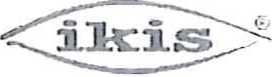 Příloha č. 2 ROZSAH A OBSAH DOKUMENTACE PRO VYDÁNÍ STAVEBNÍHO POVOLENÍ (DSP)Příloha č. 3 ROZSAH A OBSAH DOKUMENTACE PRO PROVÁDĚNÍ STAVBY (DPS)Příloha č. 4 ROZSAH TECHNICKÉ POMOCI V ZADÁVACÍM ŘÍZENÍ Příloha č. 5 ROZSAH A OBSAH VÝKONU AUTORSKÉHO DOHLEDU (AD)Případná nevynutitelnost nebo neplatnost kteréhokoli článku, odstavce, nebo ustanovení této smlouvy nemá vliv na vynutitelnost nebo platnost ostatních ustanovení této smlouvy. V případě, že by jakýkoli takovýto článek, odstavec nebo ustanovení mělo z jakéhokoli důvodu pozbýt platnosti (zejména z důvodu rozporu s aplikovatelnými zákony a ostatními právními normami), provedou smluvní strany konzultace a dohodnou se na právně přijatelném způsobu provedení záměrů obsažených v té části smlouvy, jež pozbyla platnosti.14. S Smluvní strany se dohodly, že tato smlouvaje závazná i pro jejich případné právní nástupce.V rámci této smlouvy nebylo dohodnuto žádné vedlejší ujednání.Smluvní strany si nepřejí, aby nad rámec výslovných ustanovení této smlouvy byla jakkoliv práva a povinnosti dovozovány z dosavadní či budoucí praxe zavedené mezi smluvními stranami, či zvyklostí zachovávaných obecně či v odvětví týkajícím se předmětu plnění podle této smlouvy, pokud v této smlouvě není výslovně sjednáno jinak.V případě vyšší moci je každá strana zproštěna svých závazků z této smlouvy a jakékoli nedodržení (celkové nebo částečné) nebo prodlení v plnění jakéhokoli ze závazků uloženého touto smlouvou kterékoli ze smluvních stran, bude tolerováno.V případě, že se některá strana dostane do prodlení s plněním svých závazků daných touto smlouvou vlivem vyšší moci (okolnosti, které nemohla strana, která je v prodlení ovlivnit ani předvídat, jako jsou např. živelné pohromy, občanské nepokoje, embarga), je povinna o tom bezodkladně písemně uvědomit druhou smluvní stranu, lhůty vyplývající z této smlouvy budou pak prodlouženy o dobu odpovídající době, během které vyšší moc ovlivnila plnění závazků daných touto smlouvou a v takových případech žádná ze stran nebude odpovědna za škody způsobené straně druhé. Případné nezbytné úpravy této smlouvy provedou následně smluvní strany uzavřením řádného dodatku k této smlouvě.Tato smlouva nabývá platnosti a účinnosti dnem podpisu oprávněných zástupců smluvních stran.Smlouvu lze doplnit a měnit výlučně formou písemných, pořadově číslovaných dodatků, opatřených časovým a místním určením a podepsaných oprávněnými zástupci obou smluvních stran a v souladu s pravidly poskytovatele dotace. Dodatky takto sjednané se smluvní strany zavazují jako součást této smlouvy akceptovat a plnit.14.9. Tato smlouva podléhá povinnosti zveřejnění dle zákona č. 340/2015 Sb., ve znění pozdějších předpisů, o registru smluv. Smlouvu bude zveřejňovat OBJEDNATELTato smlouva je vyhotovena ve dvou stejnopisech, z nichž každá smluvní obdrží po jednom vyhotovení. Každý smluvními stranami potvrzený stejnopis této smlouvy má platnost originálu.Zhotovitel dále souhlasí se zveřejněním celé smlouvy včetně všech příloh, jejich dodatků a ostatních dokladů podle zákona č. 134/2016 Sb. nebo platné legislativy na Profilu zadavatele.Smluvní strany výslovně prohlašují, že je jim obsah smlouvy dobře znám v celém jeho rozsahu s tím, že smlouva je projevem pravé a svobodné vůle smluvních stran a nebyla uzavřena v tísni či za nápadně nevýhodných podmínek. Na důkaz souhlasu připojují oprávnění zástupci smluvních stran své vlastnoruční podpisy, jak následuje.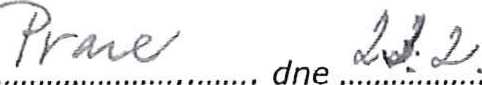 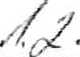 za zhotoviteleIng. arch. Libor Duga jednatel společnosti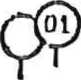 Příloha č. 1SPECIFIKACE JEDNOTLIVÝCH ETAP DÍLAZHOTOVENÍ dokumentace přikládané k žádosti o stavební povolení (DSP) podle odst. 2.1.3.2 této smlouvyZhotovitel v průběhu této fáze buď sám, nebo ve spolupráci s poradci a specialisty poskytne tyto služby a výkony: ° vypracuje veškeré náležitosti dokumentace, přikládané k žádosti o ohlášení stavby a vydání stavebního povolení, a to v rozsahu stanoveném příslušnými ustanoveními zákona č. 183/2006 Sb., o územním plánování a stavebním řádu (stavebního zákona), vyhláškou č. 62/2013 Sb., kterou se mění vyhláška č. 499/2006 Sb., o dokumentaci staveb (příloha č. 5 k vyhlášce č. 62/2013 Sb.) a dále v rozsahu stanoveném v příloze č. 4 této smlouvy při respektování výsledků, dosažených v územním rozhodnutí/ územním souhlasu ° vypracuje propočet nákladů s ověřením a porovnáním nákladů podle DURo obstará doklady a kladná vyjádření orgánů veřejné správy a dotčených právnických a fyzických osob, potřebné pro vydání příslušného rozhodnutí nebo povolení »	doplní a přizpůsobí dokumentaci, přikládanou k žádosti o ohlášení stavby a vydání stavebního povolení podlezískaných dokladů a vyjádřenío předání 1 paré DSP potvrzené stavebním úřadem ve stavebním řízení objednateli. Toto předávané pare DSP bude současně ve všech částech označeno razítkem a podpisem zpracovatele.Dílčí etapa plnění je ze strany zhotovitele splněna předložením dokumentace DSP v rozsahu výše stanoveném.KOMPLEXNÍ VÝKON INŽENÝRSKÉ ČINNOSTI - OBSTARÁNÍ stavebního povolení (SP) podle odst. 2.1.3.3 této smlouvyZhotovitel v průběhu této fáze buď sám, nebo ve spolupráci s poradci a specialisty poskytne tyto služby a výkony:obstará doklady a kladná vyjádření orgánů veřejné správy a dotčených právnických a fyzických osob, potřebné pro vydání příslušného rozhodnutí nebo povolení° doplní a přizpůsobí dokumentaci, přikládanou k žádosti o ohlášení stavby a vydání stavebního povolení podle získaných dokladů a vyjádřenío vypracuje a podá jménem objednatele žádost o vydání stavebního povolení ° zajistí pravomocné stavební povolení s vyznačením nabytím právní moci Dílčí etapa plnění je ze strany zhotovitele splněna předložením pravomocného stavebního povolení (SP).ZHOTOVENÍ DOKUMENTACE pro provádění stavby (DPS) podle odst. 2.1.3.4 této smlouvyZhotovitel v průběhu této fáze buď sám, nebo ve spolupráci s poradci a specialisty poskytne objednateli tyto služby a výkony:o vypracuje DPS tak, aby splňovala veškeré náležitosti dokumentace pro provádění stavby, a to v rozsahu stanoveném příslušnými ustanoveními zákona č. 183/2006 Sb., o územním plánování a stavebním řádu (stavebního zákona), v platném znění a vyhláškou č. 62/2013 Sb., kterou se mění vyhláška č. 499/2006 Sb., o dokumentaci staveb (příloha č. 6 k vyhlášce č. 499/2006 Sb.) a dále v rozsahu stanoveném v příloze č. 5 této smlouvy při respektování výsledků, dosažených ve společném územním a stavebním řízení a vydaném ÚR a SPo upraví DPS tak, aby vyhovoval zákonu č. 134/2016 Sb., o zadávání veřejných zakázek, ve znění pozdějších předpisů a vyhl. č. 169/2016 Sb. a vzhledem k podrobnostem uvedeným v příloze č. 4 této smlouvy o zpracuje podrobný popis prací a dodávek s podrobným popisem požadovaných technických parametrů a standardů, které jednoznačně vymezují použité položky o vypracuje podrobný výkaz výměro zhotovitel ručí za správnost a úplnost výkazu výměr a jeho návaznost na ostatní součásti projektové dokumentace» vypracuje podrobný rozpočet nákladů s ověřením a porovnáním nákladů podle DSP o pro výběr zhotovitele stavby zhotovitel připraví:1 kompletní pare DPS v tištěné podobě1 kompletní paré DPS v datové needitovatelné podobě na vhodném datovém nosičilx kompletní výkaz výměr všech částí projektu v programu excel na vhodném datovém nosiči se zavedenými vzorci pro výpočty ceny jednotlivých položek, součtových položek, oddílů a objektů s uzamčenými sloupci, v nichž jsou uvedeny počty měrných jednotekve výkazu výměr vyznačí položky (zpravidla u dodávek těch výrobků a zařízení, které mají vliv na kvalitu budovaného díla), u nichž bude po uchazečích o realizaci stavby požadováno doplnění údajů o konkrétním nabízeném a v nabídce oceňovaném výrobku či zařízeníu vyznačených položek podle bodu d) přidá do výkazu výměr 2 odemčené sloupce, do nichž budou uchazeči zapisovat přesné označení výrobku nebo zařízení (1 sloupec), výrobce výrobku nebo zařízení (1 sloupec) - údaje, které uchazeči zapíší do těchto sloupců budou sloužit k posouzení nabídek z hlediska splnění předmětu plnění (technických parametrů stanovených v DPS) a samotnému zhotoviteli budou sloužit pro výkon fáze HN podle této smlouvyzpracuje plán BOZP v rozsahu přílohy č. 20 a 21 sazebníku UNIKA 2014Dílčí etapa plnění je ze strany zhotovitele splněna předložením dokumentace DPS v rozsahu výše stanoveném.VÝKON AUTORSKÉHO DOHLEDU při realizaci stavby (AD) podle odst. 2.1.3.6 této smlouvyo Zhotovitel buď sám, nebo ve spolupráci s poradci a specialisty bude během provádění stavby reprezentovatobjednatele, bude s ním konzultovat, radit mu, provádět pro něho autorský dohled a jednat v jeho zájmu v rozsahu stanoveném přílohou č. 6 této smlouvy, bude mít kdykoliv přístup na místo provádění stavby a k dodávkám s ním souvisejícím, ať jsou ve stadiu přípravy či výroby a bude na místo stavby pravidelně docházet. Zhotovitel bude v této souvislosti zejména oprávněn a povinen:» zajistit AD prostřednictvím osoby hlavního inženýra projektu (vedoucího projekčního týmu), případně zástupce vedoucího inženýra projektu za součinnosti specialistů jednotlivých profesí <• provádět AD tak, aby mohl zjistit, zda je stavba prováděna v obecné shodě s PDpravidelně informovat objednatele o postupu prací, jejich kvalitě a bude hlásit objednateli jakékoli chyby či nedostatky zjištěné AD; rozumí se, že zhotovitel provádí dozor na stavbě proto, aby prověřoval práce na stavbě a stavbu samou a poskytoval objednateli údaje na základě reprezentativních vzorků, že jakákoliv zjištění během AD jsou v souladu s výchozími předpoklady, a aby zjistil, zda je stavba prováděna ve shodě s PD. Zhotovitel nebude odpovědný za nedostatky stavby nebo za jednání, chyby nebo opomenutí zhotovitele stavby, subdodavatele zhotovitele stavby, nebo jakýchkoliv jiných osob, které provádějí výkony v souvislosti se stavbou, ani za to, když tyto osoby nebudou schopny provést stavbu ve shodě s PD, a dále za kontrolu a dozor prováděný TDI, zhotoviteli stavby, subdodavateli zhotovitele stavby a jakýmkoli jiným osobám, ani za stavební prostředky, metody, techniky, užité technologie nebo výkony těchto subjektů, ani za bezpečnostní opatření ve vztahu ke stavbě° zhotovitel bude ve spolupráci s TDI vysvětlovat požadavky a podmínky zakázky, a bude tedy také hodnotit jednání jak zhotovitele stavby, tak objednatele; zhotovitel poskytne bez zbytečného prodlení stanoviska, budou-li písemně požadována objednatelem nebo zhotovitelem stavby, a vydá v nejkratší možné době písemné osvědčení týkající se všech požadavků, pohledávek, neshod a jiných rozporů mezi objednatelem a zhotovitelem stavby, které se týkají postupu při provádění díla nebo vysvětlení PD; zhotovitelova vysvětlení a zjištění budou ve shodě se záměrem a účelem PD a budou mít psanou nebo grafickou formu; zhotovitel nebude takováto zjištění poskytovat jen jedné straně a nebude nést odpovědnost za případné rozpory vzniklé z takových vysvětlení a zjištění, budou-li pořízeny v dobré víře a odborně správně o ve spolupráci s TDI bude mít zhotovitel právo odmítnout práci či dodávku, která nebude odpovídat PD; právo, kdykoliv to bude podle jeho názoru nezbytné nebo rozumné, zajistit zvláštní kontrolu nebo zkoušku stavby třetí stranou, aby se zjistilo dodržování PD, ať byla zkoušena stavba celá či její část vyrobená, instalovaná nebo dokončená, či nikoliv; zhotovitel bez zbytečného prodlení zkontroluje nebo jiným patřičným způsobem ověří dodavatelskou dokumentaci, například dílenské výkresy, technická data výrobků, vzorky, odpovídají-li stavbě, jak je předepsáno v PD; zhotovitelova kontrola jednotlivého prvku nebude znamenat přijetí souboru, jehož je prvek součástí o připravovat pro objednatele ke schválení a podpisu písemné pokyny ke změnám a doplňkům oproti PD a ve spolupráci s TDI bude mít právo nařídit malé úpravy díla, které nebudou měnit jeho cenu nebo termín a budou přitom ve shodě s celkovým záměrem PD. Rozsah povinnosti, odpovědnosti a omezení práv zhotovitele jako reprezentanta objednatelových zájmů během doby provádění stavby nebude upraven nebo rozšířen bez společného zhotovitelova a objednatelova písemného souhlasu o bude spolupracovat při přípravě stavby s koordinátorem BOZP, zpracuje návrh a vyhodnocení opatření k minimalizaci míry rizik bezpečnosti a ochrany zdraví při práci při provádění prací na stavbě a zpracuje příslušnou dokumentaci (zejména plán BAOZ, přehled rizik, registr souvisejících předpisů) v souladu se zákonem č. 309/2006 Sb, v platném zněníobjednatel potvrzuje, že tato ustanovení o výkonu AD a TDS učiní součástí smlouvy o dílo mezi objednatelem a zhotovitelem stavby,Dílčí etapa plnění je ze strany zhotovitele splněna provedením AD v rozsahu výše stanoveném ke dni předání a převzetí dokončené stavby.Příloha č. 2ROZSAH A OBSAH DOKUMENTACE PRO VYDÁNÍ STAVEBNÍHO 	DSP se zpracovává minimálně v rozsahu stanoveném vyhláškou č. 499/2006 Sb., ve znění vyhlášky č. 62/2013 Sb. o dokumentaci staveb (příloha č. 5 k vyhlášce) a obsahuje zejména tyto části:Projektová dokumentace obsahuje části:A	Průvodní zprávaB	Souhrnná technická zprávaC	Situační výkresyD	Dokumentace objektů a technických a technologických zařízeníE	Dokladová částG	RozpočetProjektová dokumentace musí vždy obsahovat části A až E s tím, že rozsah a obsah jednotlivých částí bude přizpůsoben druhu a významu stavby, jejímu umístění, stavebně technickému provedení, účelu využití, vlivu na životní prostředí a době trvání stavby.A	Prů vodní zorá v al	Identifikační údaje1.1	Údaje o stavběnázev stavby,místo stavby (adresa, čísla popisná, katastrální území, parcelní čísla pozemků),předmět projektové dokumentace.1.2 Údaje o stavebníkovijméno, příjmení a místo trvalého pobytu (fyzická osoba) nebojméno, příjmení, obchodní firma, IČ, bylo-li přiděleno, místo podnikání (fyzická osoba podnikající) neboobchodní firma nebo název, IČ, bylo-li přiděleno, adresa sídla (právnická osoba).1.3 Údaje o zpracovateli projektové dokumentacejméno, příjmení, obchodní firma, IČ, bylo-li přiděleno, místo podnikání (fyzická osoba podnikající) nebo obchodní firma nebo název, IČ, bylo-li přiděleno, adresa sídla (právnická osoba),jméno a příjmení hlavního projektanta včetně čísla, pod kterým je zapsán v evidenci autorizovaných osob vedené Českou komorou architektů nebo Českou komorou autorizovaných inženýrů a techniků činných ve výstavbě, s vyznačeným oborem, popřípadě specializací jeho autorizace,jména a příjmení projektantů jednotlivých částí projektové dokumentace včetně čísla, pod kterým jsou zapsáni v evidenci autorizovaných osob vedené Českou komorou architektů nebo Českou komorou autorizovaných inženýrů a techniků činných ve výstavbě, s vyznačeným oborem, popřípadě specializací jejich autorizace.2	Seznam	vstupních podkladů3	Údaje o	územírozsah řešeného území,údaje o ochraně území podle jiných právních předpisů 1) (památková rezervace, památková zóna, zvláště chráněné území, záplavové území apod.),údaje o odtokových poměrech,údaje o souladu s územně plánovací dokumentací, nebylo-li vydáno územní rozhodnutí nebo územní opatření, popřípadě nebyl-li vydán územní souhlas,údaje o souladu s územním rozhodnutím nebo veřejnoprávní smlouvou územní rozhodnutí nahrazující anebo územním souhlasem, popřípadě s regulačním plánem v rozsahu, ve kterém nahrazuje územní rozhodnutí, a v případě stavebních úprav podmiňujících změnu v užívání stavby údaje o jejím souladu s územně plánovací dokumentací,údaje o dodržení obecných požadavků na využití území,údaje o splnění požadavků dotčených orgánů,seznam výjimek a úlevových řešení,seznam souvisejících a podmiňujících investic,seznam pozemků a staveb dotčených prováděním stavby (podle katastru nemovitostí).4 Údaje o stavběnová stavba nebo změna dokončené stavby,účel užívání stavby,trvalá nebo dočasná stavba,údaje o ochraně stavby podle jiných právních předpisů 1) (kulturní památka apod.),údaje o dodržení technických požadavků na stavby a obecných technických požadavků zabezpečujících bezbariérové užívání staveb,údaje o splnění požadavků dotčených orgánů a požadavků vyplývajících z jiných právních předpisů 2),seznam výjimek a úlevových řešení,navrhované kapacity stavby (zastavěná plocha, obestavěný prostor, užitná plocha, počet funkčních jednotek a jejich velikosti, počet uživatelů/pracovníků apod.),základní bilance stavby (potřeby a spotřeby médií a hmot, hospodaření s dešťovou vodou, celkové produkované množství a druhy odpadů a emisí, třída energetické náročnosti budov apod.),základní předpoklady výstavby (časové údaje o realizaci stavby, členění na etapy),l<)	orientační náklady stavby.S	Členění stavby na objekty a technická a technologická zařízeníB	Souhrnná technická zprával	Popis území stavbycharakteristika stavebního pozemku,výčet a závěry provedených průzkumů a rozborů (geologický průzkum, hydrogeologický průzkum, stavebně historický průzkum apod.),stávající ochranná a bezpečnostní pásma,poloha vzhledem k záplavovému území, poddolovanému území apod.,vliv stavby na okolní stavby a pozemky, ochrana okolí, vliv stavby na odtokové poměry v území,požadavky na asanace, demolice, kácení dřevin,požadavky na maximální zábory zemědělského půdního fondu nebo pozemků určených k plnění funkce lesa (dočasné/trvalé),územně technické podmínky (zejména možnost napojení na stávající dopravní a technickou infrastrukturu),věcné a časové vazby stavby, podmiňující, vyvolané, související investice.2	Celkový popis stavby2.1 Účel užívání stavby, základní kapacity funkčních jednotek2.2	Celkové urbanistické a architektonické řešeníurbanismus - územní regulace, kompozice prostorového řešení,architektonické řešení - kompozice tvarového řešení, materiálové a barevné řešení.2.3	Celkové provozní řešení, technologie výroby2.4	Bezbariérové užívání stavby2.5	Bezpečnost při užívání stavby2.6	Základní charakteristika objektůstavební řešení,konstrukční a materiálové řešení,mechanická odolnost a stabilita.B.2.7 Základní charakteristika technických a technologických zařízenítechnické řešení,výčet technických a technologických zařízení.B.2.8	Požárně bezpečnostní řešenírozdělení stavby a objektů do požárních úseků,výpočet požárního rizika a stanovení stupně požární bezpečnosti,zhodnocení navržených stavebních konstrukcí a stavebních výrobků včetně požadavků na zvýšení požární odolnosti stavebních konstrukcí,zhodnocení evakuace osob včetně vyhodnocení únikových cest,zhodnocení odstupových vzdáleností a vymezení požárně nebezpečného prostoru,zajištění potřebného množství požární vody, popřípadě jiného hasiva, včetně rozmístění vnitřních a vnějších odběrných míst,zhodnocení možnosti provedení požárního zásahu (přístupové komunikace, zásahové cesty),zhodnocení technických a technologických zařízení stavby (rozvodná potrubí, vzduchotechnická zařízení),posouzení požadavků na zabezpečení stavby požárně bezpečnostními zařízeními,rozsah a způsob rozmístění výstražných a bezpečnostních značek a tabulek.B.2.9	Zásady hospodaření s energiemikritéria tepelně technického hodnocení,energetická náročnost stavby,posouzení využití alternativních zdrojů energií.B.2.10 Hygienické požadavky na stavby, požadavky na pracovní a komunální prostředíZásady řešení parametrů stavby (větrání, vytápění, osvětlení, zásobování vodou, odpadů apod.) a dále zásady řešení vlivu stavby na okolí (vibrace, hluk, prašnost apod.).B.2.11 Ochrana stavby před negativními účinky vnějšího prostředíochrana před pronikáním radonu z podloží,ochrana před bludnými proudy,ochrana před technickou seizmicitou,ochrana před hlukem,protipovodňová opatření.B.3 Připojení na technickou infrastrukturunapojovací místa technické infrastruktury,připojovací rozměry, výkonové kapacity a délky.B.4	Dopravní řešenípopis dopravního řešení,napojení území na stávající dopravní infrastrukturu,doprava y klidu,pěší a cyklistické stezky.B.S	Řešení vegetace a souvisejících terénních úpravterénní úpravy,použité vegetační prvky,biotechnická opatření.B.6 Popis vlivů stavby na životní prostředí a jeho ochranavliv stavby na životní prostředí - ovzduší, hluk, voda, odpady a půda,vliv stavby na přírodu a krajinu (ochrana dřevin, ochrana památných stromů, ochrana rostlin a živočichů apod.), zachování ekologických funkcí a vazeb y krajině,vliv stavby na soustavu chráněných území Natura 2000,návrh zohlednění podmínek ze závěru zjišťovacího řízení nebo stanoviska EIA,navrhovaná ochranná a bezpečnostní pásma, rozsah omezení a podmínky ochrany podle jiných právních předpisů.B.7	Ochrana obyvatelstvaSplnění základních požadavků z hlediska plnění úkolů ochrany obyvatelstva.8	Zásady organizace výstavbypotřeby a spotřeby rozhodujících médií a hmot, jejich zajištění,odvodnění staveniště,napojení staveniště na stávající dopravní a technickou infrastrukturu,vliv provádění stavby na okolní stavby a pozemky,ochrana okolí staveniště a požadavky na související asanace, demolice, kácení dřevin,maximální zábory pro staveniště (dočasné/trvalé),maximální produkovaná množství a druhy odpadů a emisí při výstavbě, jejich likvidace,bilance zemních prací, požadavky na přísun nebo deponie zemin,ochrana životního prostředí při výstavbě,zásady bezpečnosti a ochrany zdraví při práci na staveništi, posouzení potřeby koordinátora bezpečnosti a ochrany zdraví při práci podle jiných právních předpisů 5),úpravy pro bezbariérové užívání výstavbou dotčených staveb,zásady pro dopravně inženýrské opatření,stanovení speciálních podmínek pro provádění stavby (provádění stavby za provozu, opatření proti účinkům vnějšího prostředí při výstavbě apod.),postup výstavby, rozhodující dílčí termíny.C	Situační výkresyl	Situační výkres širších	vztahůměřítko 1 : 1 000 až 1 : 50 000,napojení stavby na dopravní a technickou infrastrukturu,stávající a navrhovaná ochranná a bezpečnostní pásma,vyznačení hranic dotčeného území.2	Celkový situační výkres stavbyměřítko 1 : 200 až 1 : 1 000, u rozsáhlých staveb 1 : 2 000 nebo 1 : 5 000,stávající stavby, dopravní a	technická infrastruktura,hranice pozemků,hranice řešeného území,základní výškopis a polohopis,navržené	stavby,stanovení nadmořské výšky 1. nadzemního podlaží u budov (± 0,00) a výšky upraveného terénu; maximální výška staveb,komunikace a zpevněné plochy,plochy vegetace.3	Koordinační situaceměřítko 1 : 200 nebo 1 : 1 000, u rozsáhlých staveb 1 : 2 000 nebo 1 : 5 000, u změny stavby, která je kulturní památkou, u stavby v památkové rezervaci nebo v památkové zóně v měřítku 1 : 200,stávající stavby, dopravní a	technická infrastruktura,hranice	pozemků,	parcelní čísla,hranice řešeného území,stávající výškopis a polohopis,vyznačení jednotlivých navržených a odstraňovaných staveb a technické infrastruktury,stanovení nadmořské výšky 1. nadzemního podlaží u budov (± 0,00) a výšky upraveného terénu;maximální výška staveb,navrhované komunikace a zpevněné plochy, napojení na dopravní infrastrukturu,řešení vegetace,okótované odstupy staveb,l<)	zákres nové technické infrastruktury, napojení stavby na technickou infrastrukturu,stávající a navrhovaná ochranná a bezpečnostní pásma, památkové rezervace, památkové zóny apod.,m)	maximální zábory (dočasné zábory/trvalé),n)	vyznačení geotechnických sond,geodetické údaje, určení souřadnic vytyčovací sítě,odstupové vzdálenosti včetně vymezení požárně nebezpečných prostorů, přístupové komunikace a nástupní plochy pro požární techniku a zdroje požární vody.4	Katastrální situační výkresměřítko podle použité katastrální mapy,zákres navrhované stavby,vyznačení vazeb a vlivů na okolí.S	Speciální situační výkresySituační výkresy vyhotovené podle potřeby ve vhodném měřítku zobrazující speciální požadavky objektů, technologických zařízení, technických sítí, infrastruktury nebo souvisejících inženýrských opatření:situace dopravy včetně úpravy pro osoby s omezenou schopností pohybu a orientace,situace vegetace.D	Dokumentace objektů a technických a technologických zařízeníDokumentace stavebních objektů, inženýrských objektů, technických nebo technologických zařízení se zpracovává po objektech a souborech technických nebo technologických zařízení v následujícím členění v přiměřeném rozsahu:l	Dokumentace stavebního nebo inženýrského objektul.l	Architektonicko-stavební řešeníTechnická zpráva (architektonické, výtvarné, materiálové, dispoziční a provozní řešení, bezbariérové užívání stavby; konstrukční a stavebně technické řešení a technické vlastnosti stavby; stavební fyzika - tepelná technika, osvětlení, oslunění, akustika/hluk, vibrace - popis řešení, výpis použitých norem).Výkresová část (výkresy stavební jámy; půdorysy základů, půdorysy jednotlivých podlaží a střech s rozměrovými kótami hlavních dělících konstrukcí, otvorů v obvodových konstrukcích a celkových rozměrů hmoty stavby; s popisem účelu využití místností s plošnou výměrou včetně grafického rozlišení charakteristického materiálového řešení základních konstrukcí; charakteristické řezy se základním konstrukčním řešením včetně řezů dokumentujících návaznost na stávající zástavbu zejména s ohledem na hloubku založení navrhované stavby a staveb stávajících, s výškovými kótami vztaženými ke stávajícímu terénu včetně grafického rozlišení charakteristického materiálového řešení základních konstrukcí; pohledy s vyznačením základního výškového řešení, barevností a charakteristikou materiálů povrchů; pohledy dokumentující začlenění stavby do stávající zástavby nebo krajiny).l.2	Stavebně konstrukční řešeníTechnická zpráva (popis navrženého konstrukčního systému stavby, výsledek průzkumu stávajícího stavu nosného systému stavby při návrhu její změny; navržené materiály a hlavní konstrukční prvky; hodnoty užitných, klimatických a dalších zatížení uvažovaných při návrhu nosné konstrukce; návrh zvláštních, neobvyklých konstrukcí nebo technologických postupů; zajištění stavební jámy; technologické podmínky postupu prací, které by mohly ovlivnit stabilitu vlastní konstrukce, případně sousední stavby; zásady pro provádění bouracích a podchycovacích prací a zpevňovacích konstrukcí či prostupů; požadavky na kontrolu zakrývaných konstrukcí; seznam použitých podkladů, norem, technických předpisů, odborné literatury, výpočetních programů apod.; specifické požadavky na rozsah a obsah dokumentace pro provádění stavby, případně dokumentace zajišťované jejím zhotovitelem).Výkresová část (výkresy základů, pokud tyto konstrukce nejsou zobrazeny ve stavebních výkresech základů; tvar monolitických betonových konstrukcí; výkresy sestav dílců montované betonové konstrukce; výkresy sestav kovových a dřevěných konstrukcí apod.).Statické Dosouzení (ověření základního koncepčního řešení nosné konstrukce; posouzení stability konstrukce; stanovení rozměrů hlavních prvků nosné konstrukce včetně jejího založení; dynamický výpočet, pokud na konstrukci působí dynamické namáhání).Plán kontroly spolehlivosti konstrukcí (stanovení kontrol spolehlivosti konstrukcí stavby z hlediska jejich budoucího využití).l.3 Požárně bezpečnostní řešeníTechnická zpráva (výpis použitých podkladů, popis a umístění stavby a jejich objektů, rozdělení stavby a objektů do požárních úseků, posouzení velikosti požárních úseků, výpočet požárního rizika, stanovení stupně požární bezpečnosti, zhodnocení navržených stavebních konstrukcí z hlediska požární odolnosti včetně požadavků na zvýšení jejich požární odolnosti, zhodnocení stavebních výrobků z hlediska třídy reakce na oheň, odkapávání v podmínkách požáru, rychlosti šíření plamene po povrchu, zhodnocení evakuace a stanovení druhu a počtu únikových cest, jejich kapacity, provedení a vybavení, stanovení odstupových vzdáleností, popř. bezpečnostních vzdáleností a jejich zhodnocení ve vztahu k okolní zástavbě, vymezení požárně nebezpečného prostoru a jeho zhodnocení ve vztahu k okolní zástavbě a sousedním pozemkům, zhodnocení provedení požárního zásahu včetně vymezení zásahových cest, zhodnocení příjezdových komunikací, nástupních ploch pro požární techniku, způsob zabezpečení stavby požární vodou a jinými hasebními prostředky včetně rozmístění vnějších a vnitřních odběrných míst, stanovení počtu, druhu a způsobu rozmístění hasicích přístrojů, popřípadě dalších věcných prostředků požární ochrany nebo požární techniky, zhodnocení technických, popřípadě technologických zařízení stavby, posouzení požadavků na zabezpečení stavby požárně bezpečnostními zařízeními včetně podmínek a návrhu způsobu jejich umístění, jejich instalace do stavby a stanovení požadavků pro provedení stavby, rozsah a způsob rozmístění výstražných a bezpečnostních značek a tabulek).Výkresová část (situační výkres požární ochrany v měřítku 1 : 500 nebo 1 : 1 000, půdorysy jednotlivých podlaží s označením a popisem požárních úseků, v souladu s požadavky jiného právního předpisu, který upravuje technické podmínky požární ochrany).l.4 Technika prostředí stavebDokumentace jednotlivých profesí určí zařízení a systémy v technických podrobnostech dokládajících dodržení normových hodnot a právních předpisů. Vymezí základní materiálové, technické a technologické, dispoziční a provozní vlastnosti zařízení a systémů. Uvede základní kvalitativní a bezpečnostní požadavky na zařízení a systémy.Dokumentace se zpracovává samostatně pro jednotlivé části (profese) podle konkrétní stavby a člení se např.:zdravotně technické instalace, vzduchotechnika a vytápění, chlazení, měření a regulace, silnoproudá elektrotechnika, elektronické komunikace a další.Obsah a rozsah dokumentace se zpracovává podle společných zásad. Bude přizpůsoben charakteru a technické složitosti dané stavby a zařízení. Organizační uspořádání dokumentace jednotlivých částí (profesí) je účelné uspořádat podle postupu realizace stavby.Dokumentace zejména obsahuje:Technickou zprávu (výpis použitých norem - normových hodnot a předpisů; výchozí podklady a stavební program; požadavky na profesi - zadání, klimatické podmínky místa stavby - výpočtové parametry venkovního vzduchu - zima/léto; požadované mikroklimatické podmínky - zimní/letní, minimální hygienické dávky čerstvého vzduchu, podíl vzduchu oběhového; údaje o škodlivinách se stanovením emisí a jejich koncentrace; provozní podmínky - počet osob, tepelné ztráty, tepelné zátěže apod., provozní režim - trvalý, občasný, nepřerušovaný; popis navrženého řešení a dimenzování, popis funkce a uspřádání instalace a systému; bilance energií, médií a potřebných hmot; zásady ochrany zdraví, bezpečnosti práce při provozu zařízení; ochrana životního prostředí, ochrana proti hluku a vibracím, požární opatření; požadavky na postup realizačních prací a podmínky projektanta pro realizaci díla, jeho uvedení do provozu a provozování během životnosti stavby).Výkresovou část (umístění a uspořádání rozhodujících zařízení, strojů, základních mechanických komponentů, zdrojů energie apod.; základní vymezení prostoru na jejich umístění ve stavbě; základní přehledová schémata rozvodů a zařízení, základní technologická schémata; půdorysy základních trubních a kabelových rozvodů v jednočárovém zobrazení, případné řezy koordinačních uzlů; umístění zařizovacích předmětů; požadavky na stavební úpravy a řešení speciálních prostorů techniky prostředí staveb).Seznam stroiů a zařízení a technické specifikace (seznam rozhodujících strojů a zařízení, základních mechanických komponentů, zdrojů energie apod.; popis základních technických a výkonových parametrů a souvisejících požadavků).D.2 Dokumentace technických a technologických zařízeníStavbu lze, podle charakteru, členit na provozní celky, které se dále dělí na provozní soubory a dílčí provozní soubory nebo funkční soubory. Technologická zařízení jsou výrobní a nevýrobní.Nevýrobní technologická zařízení jsou např.:přívodní vedení a rozvody veškeré technické infrastruktury (elektrická energie, elektronické komunikace, plynárenství, teplárenství, rozvody médií atd.) včetně souvisejících zařízení, přeložky vedení technické infrastruktury,zařízení vertikální a horizontální dopravy osob a nákladů, zařízení pro dopravu osob s omezenouschopností pohybu a orientace, evakuační nebo požární zařízení,vyhrazená technická zařízení,vyhrazená požárně bezpečnostní zařízení a další.Dokumentace se zpracovává po jednotlivých provozních nebo funkčních souborech a zařízeních.Následující obsah a rozsah dokumentace je uveden jako maximální a v konkrétním případě bude přizpůsoben charakteru a technické složitosti dané stavby. Člení se na:Technickou zprávu (popis výrobního programu; u nevýrobních staveb popis účelu, seznam použitých podkladů;popis technologického procesu výroby, potřeba materiálů, surovin a množství výrobků, základní skladba technologického zařízení - účel, popis a základní parametry, popis skladového hospodářství a manipulace s materiálem při výrobě, požadavky na dopravu vnitřní i vnější, vliv technologického zařízení na stavební řešení, údaje o potřebě energií, paliv, vody a jiných médií, včetně požadavků a míst napojení).Výkresovou část (umístění a uspořádání rozhodujících zařízení, strojů, základních mechanických komponentů,zdrojů energie apod.; základní vymezení prostoru na jejich umístění ve stavbě, základní přehledová schémata rozvodů a zařízení, půdorysy základních potrubních a kabelových rozvodů v jednočárovém zobrazení, případné řezy koordinačních uzlil, požadavky na stavební úpravy a řešení speciálních prostorů technologických zařízení, jejichž dispoziční řešení bývá obvykle součástí výkresů stavební části; základní technologická schémata dokladující účel a úroveň navrhovaného výrobního procesu, dispozice a umístění hlavních strojů a zařízení a způsob jejich zabudování - půdorysy, řezy, zpravidla v měřítku 1 : 100).Seznam strojů a zařízení a technické specifikace (seznam rozhodujících strojů a zařízení, základních mechanických komponentů, zdrojů energie apod.; popis základních technických a výkonových parametrů a souvisejících požadavků).E	Dokladová částDokladová část obsahuje doklady o splnění požadavků podle jiných právních předpisů vydané příslušnými správními orgány nebo příslušnými osobami a dokumentaci zpracovanou osobami oprávněnými podle jiných právních předpisů.l Závazná stanoviska, stanoviska, rozhodnutí, vyjádření dotčených orgánů2	Stanoviska vlastníků veřejné dopravní a technické infrastruktury2.1 Stanoviska vlastníků veřejné dopravní a technické infrastruktury k možnosti a způsobu napojení, vyznačená například na situačním výkrese2.2 Stanovisko vlastníka nebo provozovatele k podmínkám zřízení stavby, provádění prací a činností v dotčených ochranných a bezpečnostních pásmech podle jiných právních předpisů3 Geodetický podklad pro projektovou činnost zpracovaný podle jiných právních předpisů 4>4 Projekt zpracovaný báňským projektantem 6)E.5 Průkaz energetické náročnosti budovy podle zákona o hospodaření energií 7)E.6 Ostatní stanoviska, vyjádření, posudky a výsledky jednání vedených v průběhu zpracování dokumentaceG. ROZPOČETZpracování položkového výkazu výměr a jeho ocenění podle ceníku RTS. Rozpočet bude obsahovat celkovou rekapitulacipo jednotlivých objektech a dílčí části po oddílech. Rozpočtem prokáže architekt splněni limitních investičních nákladůpodle této smlouvy.Příloha č. 3ROZSAH A OBSAH DOKUMENTACE PRO PROVÁDĚNÍ STAVBY(DPS)DPS se zpracovává minimálně v rozsahu stanoveném vyhláškou č. 499/2006 Sb., ve znění vyhlášky č. 62/2013 Sb. o dokumentaci staveb (příloha č. 6 k vyhlášce) a obsahuje zejména tyto části:Projektová dokumentace DSP obsahuje části:A	PRŮVODNÍ ZPRÁVAB	SOUHRNNÁ TECHNICKÁ ZPRÁVAC	SITUAČNÍ VÝKRESYD	DOKUMENTACE OBJEKTŮ	A	TECHNICKÝCH A TECHNOLOGICKÝCH ZAŘÍZENÍE	DOKLADOVÁ ČÁSTF	SPECIFIKACE POŽADAVKŮ NA ÚPRAVU DPS PRO POTŘEBY ZADÁVACÍHO ŘÍZENÍ PRO VÝBĚRZHOTOVITELE STAVBYDPS musí vždy obsahovat části A až E a úpravy podle části F s tím, že rozsah a obsah jednotlivých částí bude přizpůsoben druhu a významu stavby, jejímu umístění, stavebně technickému provedení, účelu využití, vlivu na životní prostředí a době trvání stavby.Společné zásady:o	Projektová dokumentace pro provádění stavby se zpracovává samostatně pro jednotlivé pozemní a inženýrskéobjekty a pro technologická zařízení.o	Vychází se ze schválené projektové dokumentace pro ohlášení stavby nebo pro vydání stavebního povolení, ustaveb technické infrastruktury nevyžadující stavební povolení ani ohlášení se vychází z dokumentace pro vydání územního rozhodnutí nebo územního souhlasu.o	Projektová dokumentace se zpracovává v podrobnostech umožňujících vypracovat soupis stavebních prací,dodávek a služeb s výkazem výměr.o	Projektová dokumentace obsahuje též technické charakteristiky, popisy a podmínky provádění stavebních prací.»	Výkresy podrobností (detailů) zobrazují pro dodavatele závazné, nebo tvarově složité konstrukce (prvky), nakteré klade projektant zvláštní požadavky a které je nutné při provádění stavby respektovat. o	Součástí projektové dokumentace pro provádění stavby není dokumentace pro pomocné práce a konstrukce,výrobně technická dokumentace, dokumentace výrobků dodaných na stavbu, výkresy prefabrikátů a montážní dokumentace. Pokud je nutno zpracovat některou z těchto dokumentací, jde vždy o součást dodavatelské dokumentace.o	Zpracování plánu bezpečnosti a ochrany zdraví při práci na staveništi upravuje jiný právní předpis5) (plánbezpečnosti a ochrany zdraví při práci na staveništi není součástí této přílohy).A	PRŮVODNÍ ZPRÁVAA.l Identifikační údajeA. 1.1 Údaje o stavběnázev stavby,bj místo stavby (adresa, čísla popisná, katastrální území, parcelní čísla pozemků).A. 1.2 Údaje o stavebníkovijméno, příjmení a místo trvalého pobytu (fyzická osoba) nebojméno, příjmení, obchodní firma, IČ, bylo-li přiděleno, místo podnikání (fyzická osoba podnikající) neboobchodní firma nebo název, IČ, bylo-li přiděleno, adresa sídla (právnická osoba).A. 1.3 Údaje o zpracovateli projektové dokumentacejméno, příjmení, obchodní firma, IČ, bylo-li přiděleno, místo podnikání (fyzická osoba podnikající) nebo obchodní firma nebo název (právnická osoba), IČ, bylo-li přiděleno, adresa sídla,jméno a příjmení hlavního projektanta včetně čísla, pod kterým je zapsán v evidenci autorizovaných osob vedené Českou komorou architektů nebo Českou komorou autorizovaných inženýrů a techniků činných ve výstavbě, s vyznačeným oborem, popřípadě specializací jeho autorizace,jména a příjmení projektantů jednotlivých částí projektové dokumentace včetně čísla, pod kterým jsou zapsáni v evidenci autorizovaných osob vedené Českou komorou architektů nebo Českou komorou autorizovaných inženýrů a techniků činných ve výstavbě, s vyznačeným oborem, popřípadě specializací jejich autorizace.A.2	Seznam	vstupních podkladůzákladní informace o rozhodnutích nebo opatřeních, na jejichž základě byla stavba povolena (označení stavebního úřadu / jméno autorizovaného inspektora, datum vyhotovení a číslo jednací rozhodnutí nebo opatření),základní informace o dokumentaci nebo projektové dokumentaci, na jejímž základě byla zpracována projektová dokumentace pro provádění stavby,další podklady.A. 3	Údaje o	územírozsah řešeného	území,údaje o ochraně území podle jiných právních předpisůl) (památková rezervace, památková zóna, zvláště chráněné území, záplavové území apod.),údaje o odtokových poměrech,údaje o souladu s územně plánovací dokumentací, nebylo-li vydáno územní rozhodnutí nebo územní opatření, popřípadě nebyl-li vydán územní souhlas,údaje o souladu s územním rozhodnutím nebo veřejnoprávní smlouvou územní rozhodnutí nahrazující anebo územním souhlasem, popřípadě s regulačním plánem v rozsahu, ve kterém nahrazuje územní rozhodnutí, s povolením stavby a v případě stavebních úprav podmiňujících změnu v užívání stavby údaje o jejím souladu s územně plánovací dokumentací,údaje o dodržení obecných požadavků na využití území,údaje o splnění požadavků dotčených orgánů,seznam výjimek a úlevových řešení,seznam souvisejících a podmiňujících investic,seznam pozemků a staveb dotčených prováděním stavby (podle katastru nemovitostí).A. 4	Údaje o stavběnová stavba nebo změna dokončené stavby,účel užívání stavby,trvalá nebo dočasná stavba,údaje o ochraně stavby podle jiných právních předpisůl) (kulturní památka apod.),údaje o dodržení technických požadavků na stavby a obecných technických požadavků zabezpečujících bezbariérové užívání staveb,údaje o splnění požadavků dotčených orgánů a požadavků vyplývajících z jiných právních předpisů2),seznam výjimek a úlevových řešení,navrhované kapacity stavby (zastavěná plocha, obestavěný prostor, užitná plocha, počet funkčních jednotek a jejich velikosti, počet uživatelů / pracovníků apod.),základní bilance stavby (potřeby a spotřeby médií a hmot, hospodaření s dešťovou vodou, celkové produkované množství a druhy odpadů a emisí, třída energetické náročnosti budov apod.),základní předpoklady výstavby (časové údaje o realizaci stavby, členění na etapy),kj	orientační náklady stavby.A. 5	Členění stavby na objekty a technická a technologická zařízeníB	SOUHRNNÁ TECHNICKÁ ZPRÁVAPříslušné body budou převzaty z projektové dokumentace pro ohlášení stavby nebo pro vydání stavebního povolení, u staveb technické infrastruktury nevyžadující stavební povolení ani ohlášení budou převzaty z dokumentace pro vydání územního rozhodnutí nebo územního souhlasu, s provedením případných revizí a doplnění tak, aby z nich vyplývaly:požadavky na zpracování dodavatelské dokumentace stavby,požadavky na zpracování plánu bezpečnosti a ochrany zdraví při práci na staveništi,podmínky realizace prací, budou-li prováděny v ochranných nebo bezpečnostních pásmech jiných staveb,zvláštní podmínky a požadavky na organizaci staveniště a provádění prací na něm, vyplývající zejména z druhu stavebních prací, vlastností staveniště nebo požadavků stavebníka na provádění stavby apod.,ochrana životního prostředí při výstavbě.C	SITUAČNÍ VÝKRESYl	Situační výkres širších vztahůměřítko 1 : 1000 až 1 : 50000,napojení stavby na dopravní a technickou infrastrukturu,stávající a navrhovaná ochranná a bezpečnostní pásma,vyznačení hranic dotčeného území.2	Celkový situační výkresměřítko 1 : 200 až 1 : 1000, u rozsáhlých staveb 1 : 2000 nebo 1 : 5000,stávající stavby, dopravní a technická infrastruktura,hranice pozemků,hranice řešeného území,základní výškopis a polohopis,navržené stavby,stanovení nadmořské výšky 1. nadzemního podlaží u budov (± 0,00) a výšky upraveného terénu; maximální výška staveb,komunikace a zpevněné plochy,plochy vegetace.3	Koordinační situační výkresměřítko 1 : 200 až 1 : 1000, u rozsáhlých staveb 1 : 2000 nebo 1 : 5000, u změny stavby, která je kulturní památkou, u stavby v památkové rezervaci nebo v památkové zóně v měřítku 1 : 200,stávající stavby, dopravní a technická infrastruktura,hranice pozemků, parcelní čísla,hranice řešeného území,stávající výškopis a polohopis,vyznačení jednotlivých navržených a odstraňovaných	staveb	a	technické	infrastruktury,stanovení nadmořské výšky 1. nadzemního	podlaží	u	budov	(±	0,00)	a	výšky	upravenéhoterénu; maximální výška staveb,navrhované komunikace a zpevněné plochy, napojení na dopravní infrastrukturu,řešení vegetace,okótované odstupy staveb,zákres nové technické infrastruktury,	napojení stavby na technickou infrastrukturu,stávající a navrhovaná ochranná a bezpečnostní pásma, památkové rezervace, památkové zóny apod.,maximální zábory (dočasné / trvalé),vyznačení geotechnických sond,geodetické údaje, určení souřadnic	vytyčovací sítě,odstupové vzdálenosti včetně vymezení požárně nebezpečných prostorů, přístupové komunikace a nástupní plochy pro požární techniku a zdroje požární vody.D DOKUMENTACE OBJEKTŮ A TECHNICKÝCH A TECHNOLOGICKÝCH ZAŘÍZENÍDokumentace stavebních objektů, inženýrských objektů, technických nebo technologických zařízení se zpracovaná po objektech a souborech technických a technologických zařízení v následujícím členění v přiměřeném rozsahu:l Dokumentace stavebního nebo inženýrského objektul.l Architektonicko-stavební řešeníTechnická zpráva (účel objektu, funkční náplň, kapacitní údaje; architektonické, výtvarné, materiálové a dispoziční řešení, bezbariérové užívání stavby; celkové provozní řešení, technologie výroby; konstrukční a stavebně technické řešení a technické vlastnosti stavby; bezpečnost při užívání stavby, ochrana zdraví a pracovní prostředí; stavební fyzika - tepelná technika, osvětlení, oslunění, akustika / hluk, vibrace - popis řešení, zásady hospodaření energiemi, ochrana stavby před negativními účinky vnějšího prostředí; požadavky na požární ochranu konstrukcí; údaje o požadované jakosti navržených materiálů a o požadované jakosti provedení; popis netradičních technologických postupů a zvláštních požadavků na provádění a jakost navržených konstrukcí; požadavky na vypracování dokumentace zajišťované zhotovitelem stavby - obsah a rozsah výrobní a dílenské dokumentace zhotovitele; stanovení požadovaných kontrol zakrývaných konstrukcí a případných kontrolních měření a zkoušek, pokud jsou požadovány nad rámec povinných - stanovených příslušnými technologickými předpisy a normami; výpis použitých norem).Výkresová část (výkresy stavební jámy, půdorysy výkopů a základů - nejsou-li obsaženy v části D.l.2, půdorysy jednotlivých podlaží s rozměrovými kótami všech konstrukcí, otvorů v konstrukcích, s popisem účelu využití místností s plošnou výměrou včetně grafického rozlišení charakteristického materiálového řešení konstrukcí, s popisem nebo označením výrobků a s odkazy na podrobnosti; charakteristické řezy se základním konstrukčním řešením, s výškovými kótami vztaženými ke stávajícímu terénu včetně grafického rozlišení charakteristického materiálového řešení konstrukcí; dílčí řezy v potřebném rozsahu a měřítku; výkresy střech případně krovu; pohledy na všechny plochy fasády s výškovými kótami základního výškového řešení vztaženými ke stávajícímu terénu, s vyznačením barevnosti a charakteristiky materiálů povrchů).Dokumenty podrobností (skladby konstrukcí, seznamy částí, výrobků a prací, rozhodující detaily konstrukcí a atypických výrobků).l.2	Stavebně konstrukční řešeníTechnická zpráva (podrobný popis navrženého nosného systému stavby s rozlišením jednotlivých konstrukcí podle druhu, technologie a navržených materiálů; definitivní průřezové rozměry jednotlivých konstrukčních prvků případně odkaz na výkresovou dokumentaci; údaje o uvažovaných zatíženích ve statickém výpočtu - stálá, užitná, klimatická, od anténních soustav, mimořádná, apod.; údaje o požadované jakosti navržených materiálů; popis netradičních technologických postupů a zvláštních požadavků na provádění a jakost navržených konstrukcí; zajištění stavební jámy; stanovení požadovaných kontrol zakrývaných konstrukcí a případných kontrolních měření a zkoušek, pokud jsou požadovány nad rámec povinných - stanovených příslušnými technologickými předpisy a normami; v případě změn stávající stavby - popis konstrukce, jejího současného stavu, technologický postup s upozorněním na nutná opatření k zachování stability a únosnosti vlastní konstrukce, případně bezprostředně sousedících objektů; požadavky na vypracování dokumentace zajišťované zhotovitelem stavby - obsah a rozsah, upozornění na hodnoty minimální únosnosti, které musí konstrukce splňovat; požadavky na požární ochranu konstrukcí; seznam použitých podkladů - předpisů, norem, literatury, výpočetních programů apod.; požadavky na bezpečnost při provádění nosných konstrukcí - odkaz na příslušné předpisy a normy).Podrobný statický výpočetStatický výpočet musí být kontrolovatelný, tedy musí být přehledný, aby bylo možnosledovat postup výpočtu, návrhová zatížení, uvažované statické schéma a výpočetní model.Statický výpočet v dokumentaci pro provedení stavby vychází ze statického výpočtu vypracovaného v předchozím stupni projektové dokumentace. Je úplným podkladem pro vypracování technické specifikace konstrukční části a výkresové dokumentace pro provedení stavby. Obsahuje dimenzování veškerých konstrukcí, které jsou součástí dokumentace zajišťované zhotovitelem stavby (výkresy betonových monolitických a prefabrikovaných konstrukcí, dodavatelská dokumentace kovových a dřevěných konstrukcí).Podrobný statický výpočet obsahuje zejména průvodní zprávu ke statickému (dynamickému) výpočtu, stručně rekapitulující základní koncept řešení konstrukce a rozdíly oproti předběžnému výpočtu, který byl vypracován v rámci předchozího stupně projektové dokumentace; použité podklady - normy, předpisy, literaturu, výpočetní programy apod.; statické schéma konstrukce; údaje o materiálech a technologiích; rekapitulaci zatížení, zatěžovacích stavů včetně součinitelů zatížení a součinitelů kombinace; výpočetní modely, výpočetní schémata; návrh a posouzení všech nosných prvků; výpočet účinků na základy, dimenzování základových konstrukcí; návrh a posouzení všech detailů, montážních styků apod., které rozhodujícím způsobem ovlivňují bezpečnost konstrukce; postup výroby - betonáže, odbedňování, montáže, předpínání, zasypávání dokončených konstrukcí apod.Výkresová část (výkresy půdorysů nosných konstrukcí v měřítku 1 : 50, výjimečně 1 : 100, včetně sklopených řezů; odpovídající řezy, pohledy a podrobnosti s potřebnou přesností zobrazení; z výkresů musí být jasně identifikovatelný tvar konstrukce, všech konstrukčních prvků a podrobností; výkresy monolitických, resp. prefabrikovaných plošných základů, pilotových základů a základového roštu, pokud tyto konstrukce nejsou dostatečně výstižným způsobem zobrazeny ve stavebních výkresech základů; detaily styků, kotvení apod. v měřítku 1 : 20 nebo 1 : 10 nebo 1:5; výkresy sestavy, podrobností a kotvení prefabrikovaných stavebních dílců, dílců kovových, kompozitních nebo dřevěných konstrukcí; výkresy umístění konstrukcí obsahující půdorysy a modulovou síť, řezy a pohledy jednoznačně určující nosné konstrukce s označením průřezů všech konstrukčních prvků a podrobností konstrukce a jejího kotvení; rozměrový / obrysový výkres prefabrikovaných stavebních dílců; výkres uspořádání vyztužení monolitických betonových konstrukcí obsahující pohledy a dostatečné množství příčných řezů jednoznačně určujících kvalitu • betonu a oceli, polohu a průřezovou plochu, případně počet vložek příslušného profilu; výkres uspořádání vyztužení slouží na základě podrobného statického výpočtu jako podklad pro vypracování podrobných výkresů výztuže - dokumentace zajišťované zhotovitelem stavby).D.l.3 Požárně bezpečnostní řešeníRevize a doplnění dokumentace pro ohlášení stavby nebo pro vydání stavebního povolení, u staveb technické infrastruktury nevyžadující stavební povolení ani ohlášení revize a doplnění dokumentace pro vydání územního rozhodnutí nebo územního souhlasu, včetně vyznačení změn v požárně bezpečnostním řešení zpracovaném v dokumentaci pro ohlášení stavby nebo pro vydání stavebního povolení, u staveb technické infrastruktury nevyžadující stavební povolení ani ohlášení v dokumentaci pro vydání územního rozhodnutí nebo územního souhlasu.D.l.4 Technika prostředí stavebDokumentace jednotlivých profesí určí zařízení a systémy v technických podrobnostech dokládajících dodržení normových hodnot a právních předpisů. Vymezí základní materiálové, technické a technologické, dispoziční a provozní vlastnosti zařízení a systémů. Uvede základní kvalitativní a bezpečnostní požadavky na zařízení a systémy.Dokumentace se zpracovává samostatně pro jednotlivá zařízení a člení se např.: zdravotně technické instalace, plynová odběrná zařízení, vzduchotechnika, vytápění, chlazení,měření a regulace,silnoproudá elektrotechnika včetně ochrany před bleskem, elektronické komunikace a další.Jednotlivé části se zpracovávají podle společných zásad. Obsah a rozsah dokumentace je uveden jako rámcový a v konkrétním případě bude přizpůsoben charakteru a technické složitosti dané stavby a zařízení a vazbě na výše uvedenou profesi. Pokud se některá část ve stavbě nevyskytuje, nebude v dokumentaci obsažena. Organizační uspořádání dokumentace profesí je účelné uspořádat podle postupu realizace stavby a dodavatelského zajištění. Je proto možné sloučení profesí do jedné části.Obecně (ve vztahu k profesím) dokumentace obsahuje:a) Technickou zprávu (technické údaje obsahující základní parametry dané normativními požadavky pro jednotlivé profese - bilance potřeby médií resp. energií, tlakových poměrů, druhů připojení a sítí, typy poskytovaných služeb, množství odpadů vzniklýchprovozem včetně odpadních vod atd.; popis technického řešení, funkce a uspřádání instalace a systému; popis koncových prvků a zařízení a systémů, zařizovací předměty; popis a podmínky připojení na veřejnou či místní technickou infrastrukturu; zásady bezpečného provozu včetně ochrany osob, zvířat i majetku před úrazem nebo před poškozením; požární opatření, ochrana proti hluku a vibracím, hlukové parametry ve vnitřním a venkovním prostředí; zásady ochrany životního prostředí; technické výpočty prokazující bezpečnost návrhu, je-li takový výpočet požadován; seznam požadovaných dokladů nutných pro uvedení stavby do užívání; výpis použitých norem včetně data vydání).Výkresovou část (situace s přípojkami a ostatními náležitostmi profese; rozvinuté řezy nebo podélné profily přípojek včetně potřebných podrobností; umístění jednotlivých strojů a zařízení; výkresy půdorysů potrubních případně i kabelových tras v jednotlivých podlažích; potřebné axonometrické zobrazení, svislé nebo rozvinuté řezy, pokud je nelze dostatečně vyznačit v půdorysech; instalační výkresy a schémata; výkresy potrubních a kabelových tras včetně připojení koncového zařízení a instrumentace k obvodům měření a regulaci nebo řídícího systému; přehledové schéma napájení, schéma uzemňovací a jímací soustavy a další; uspořádání, vazby a komunikace systémů; související podrobnosti, pokud jsou nutné).Seznam strojů a zařízení a technické specifikace (seznam strojů a zařízení, mechanických komponentů, zdrojů energie apod.; popis technických a výkonových parametrů a souvisejících požadavků; seznamy materiálu pro konstrukce, rozvody, potrubí, nátěry, izolace).D.2 Dokumentace technických a technologických zařízeníStavbu lze, podle charakteru, členit na provozní celky, které se dále dělí na provozní soubory a dílčí provozní soubory nebo funkční soubory. Technologická zařízení jsou výrobní a nevýrobní.Technologické zařízení staveb a veřejná technická infrastruktura:o	nadzemní a podzemní komunikační vedení sítí elektronických komunikací, jejich antény astožáry, včetně opěrných bodů nadzemního, nebo vytyčovacích bodů podzemního komunikačního vedení, telefonní budky a přípojná komunikační vedení sítě elektronických komunikací a související komunikační zařízení včetně jejich elektrických přípojek,»	podzemní a nadzemní vedení přenosové nebo distribuční soustavy elektřiny včetně podpěrnýchbodů a systémů měřící, ochranné, řídící, zabezpečovací, informační a telekomunikační techniky, o	vedení přepravní nebo distribuční soustavy plynu (případně hořlavých kapalin) a souvisejícítechnologické objekty, včetně systémů řídící, zabezpečovací, informační a telekomunikační techniky,o	rozvody tepelné energie a související technologické objekty včetně systémů řídící,zabezpečovací, informační a telekomunikační techniky,»	vedení sítí veřejného osvětlení včetně stožárů a systémů řídící, zabezpečovací, informační atelekomunikační techniky,o	stavby pro výrobu a transformaci energie s výjimkou stavby vodního díla,vodovodní, kanalizační a energetické přípojky včetně připojení stavby a odběrných zařízení,o	zásobníky pro zkapalněné uhlovodíkové plyny nebo hořlavé kapaliny,zásobníky na vodu nebo jiné nehořlavé kapaliny,zásobníky na uskladnění zemědělských produktů, krmiv a hnojiv,o	nádrže na vodu, pokud nejde o vodní díla,o	vodovodní sítě, vodárny, stokové a kanalizační sítě, čistírny odpadních vod, včetně systémůřídící, zabezpečovací, informační a telekomunikační techniky.Nevýrobní technologická zařízení jsou například:i	zařízení vertikální a horizontální dopravy osob a nákladů, zařízení pro dopravu osob s omezenouschopností pohybu a orientace, evakuační nebo požární zařízení,»	vyhrazená technická zařízení,vyhrazená požárně bezpečnostní zařízení a další.Dokumentace se zpracovává po jednotlivých provozních, nebo funkčních souborech a zařízeních. Následující obsah a rozsah dokumentace je uveden jako maximální a v konkrétním případě bude přizpůsoben charakteru a technické složitosti dané stavby. Člení se na:Technickou zprávu (popis výrobního programu; u nevýrobních staveb popis účelu, seznam použitých podkladů; popis technologického procesu výroby, potřeba materiálů, surovin a množství výrobků, základní skladba technologického zařízení - účel, popis a základní parametry, popis skladového hospodářství a manipulace s materiálem při výrobě, požadavky na dopravu vnitřní i vnější, vliv technologického zařízení na stavební řešení, údaje o potřebě energií, paliv, vody a jiných médií, včetně požadavků a míst napojení; seznam požadovaných dokladů nutných pro uvedení stavby do užívání; výpis použitých norem včetně data vydání).Výkresovou část (obsahuje umístění a uspořádání zařízení, strojů, mechanických komponentů, zdrojů energie apod.; vymezení prostoru na jejich umístění ve stavbě, přehledová schémata rozvodů a zařízení, půdorysy potrubních a kabelových rozvodů a jejich případné řezy, umístění přístrojů, spotřebičů a zařizovacích předmětů; požadavky na stavební úpravy a řešení speciálních prostorů technologických zařízení, jejichž dispoziční řešení bývá obvykle součástí výkresů stavební části; technologická schémata dokladující účel a úroveň navrhovaného výrobního procesu, dispozice a umístění strojů a zařízení a způsob jejich zabudování - půdorysy a řezy ve vhodném měřítku).Seznam strojů a zařízení a technické specifikace (seznam strojů a zařízení, mechanických komponentů, zdrojů energie apod.; popis technických a výkonových parametrů a souvisejících požadavků; seznamy materiálu pro konstrukce, rozvody, potrubí, nátěry, izolace).E	DOKLADOVÁ ČÁSTDokladová část obsahuje doklady o splnění požadavků podle jiných právních předpisů vydané příslušnými správními orgány nebo příslušnými osobami a dokumentaci zpracovanou osobami oprávněnými podle jiných právních předpisů.l	Vytyčovací výkresy jednotlivých objektů zpracované podle jiných právních předpisů (Naiize"! wárfť ci3o/?oof,sb,5 12 a 13 lákaná č. 200/1994 Sb. a § 13 vyhlášky č. 31 195 Sb.) v případě, Že pCO Stavbu jSOU HUtllé.E.2 Projekt zpracovaný báňským projektantem (zák0" e-6,AS98 sb. a vyhuska (.293/2005 sb.) v případě, že pro stavbu je nutný.F	SPECIFIKACE POŽADAVKŮ NA ÚPRAVU DPS PRO POTŘEBY ZADÁVACÍHO ŘÍZENÍ PRO VÝBĚRZHOTOVITELE STAVBYDPS musí obsahovat takové úpravy, aby mohla být použita jako součást zadávací dokumentace podle zákona č. 134/2016 Sb., o zadávání veřejných zakázek, v aktuálním znění (dále v textu rovněž jen „zákon")OBECNÁ USTANOVENÍ K ZADÁVACÍ DOKUMENTACI A ZADÁVACÍM PODMÍNKÁM PRO VEŘEJNOU ZAKÁZKU NA STAVEBNÍ PRÁCEZhotovitel je povinen při zpracování DPS respektovat následující ustanovení Zákona:Zadávací podmínky jsou vymezeny podle § 28 odstavec (1) písmeno a) Zákona Zadávací dokumentace je vymezena podle ustanovení § 28 odstavec (1) písmeno b) Zákona Zadávací dokumentace stavby musí obsahovat:projektovou dokumentaci stavby v rozsahu stanoveném vyhláškou č. 169/2016 Sb. zpracovanou do podrobností, které specifikují předmět veřejné zakázky v rozsahu nezbytném pro zpracování nabídky (tj. v rozsahu DPS);soupis stavebních prací, dodávek a služeb s výkazem výměr v rozsahu stanoveném vyhláškou č. 169/2016 Sb., a to rovněž v elektronické podobě;Není-li to odůvodněno předmětem veřejné zakázky, nesmí zadávací podmínky, zejména technické podmínky obsahovat požadavky nebo odkazy na obchodní firmy, názvy nebo jménaa příjmení, specifická označení zboží a služeb, které platí pro určitou osobu, případně pro její organizační složku za příznačné, patenty na vynálezy, užitné vzory, průmyslové vzory, ochranné známky nebo označení původu, pokud by to vedlo ke zvýhodnění nebo vyloučení určitých dodavatelů nebo určitých výrobků. V případě stavebních prací lze takový odkaz připustit, pouze pokud nepovede k neodůvodněnému omezení hospodářské soutěže. Zadavatel v takových případech vždy výslovně umožní pro plnění veřejné zakázky použití i jiných, kvalitativně a technicky obdobných řešení.Zadávací dokumentace stavby je vymezena vyhláškou č. 169/2016 Sb. kterou se stanoví rozsah dokumentace pro zadání veřejné zakázky na stavební práce a soupisu stavebních prací, dodávek a služeb s výkazem výměr. Zhotovitel je povinen při zpracování DPS dodržet jednotlivá ustanovení této vyhlášky:Zhotovitel je povinen podle této smlouvy zpracovat DPS tak, aby vyhověla požadavkům zákona a jeho prováděcích vyhlášek specifikovaným v části A této přílohy smlouvy. DPS proto musí obsahovat podrobnou specifikaci technických podmínek zejména v podobě charakteristik a technických parametrů jednotlivých prvků stavby, které vymezí jejich technickou úroveň, avšak současně nebudou směřovat pouze k jedinému výrobci či dodavateli jednotlivých prvků. Podrobná specifikace technických podmínek bude zpracována tak, aby umožnila zhotoviteli provést kontrolu nabídek předložených uchazeči v zadávacím řízení, kterou bude provádět v rámci etapy HN podle této smlouvy.Rozsah a obsah příslušné dokumentace pro zadávání veřejné zakázky na stavební práce stanovený vyhláškou 169/2016 Sb. je závazný pro všechny veřejné zakázky na stavební práce; to platí i pro veřejné zakázky na takové stavební práce, které nevyžadují stavební povolení nebo ohlášení.Pro všechny stavby je příslušnou dokumentací projektová dokumentace pro provádění stavby (DPS).SOUPIS PRACÍ A VÝKAZ VÝMĚRSoupis prací a výkaz výměr musí být zpracován podle vyhlášky č. 169/2016 Sb..Zhotovitel zpracuje jako nedílnou součást DPS soupis prací a výkaz výměr i v datové podobě ve formátu MS Excel verze 2003 nebo vyšším a předá jej objednateli v odpovídajícím počtu vyhotovení dle této smlouvy na vhodném datovém nosiči se zachováním odpovídající antivirové ochrany. Údaje ze soupisu prací a výkazů výměr, a to pořadové číslo položky, číselné zatřídění položky, popis položky jednoznačně vymezující druh a kvalitu prací, měrné jednotky a počty měrných jednotek budou zhotovitelem zabezpečeny takovým způsobem, který znemožní zájemcům a uchazečům měnit či upravovat tyto údaje. Soupis prací a výkaz výměr se považuje za důvěrný materiál objednatele a zhotovitel jej nesmí poskytnout ani vcelku ani v žádné z jeho částí a rovněž nesmí poskytnout žádné informace o něm nebo o jeho částech třetím osobám.B.l. SOUPIS PRACÍodst.předmět plněnícenacenacenaodst.předmět plněníbez DPHDPH 21%vč. DPH5.3.1Etapa - Přípravné práce pro zhotovení projektové dokumentace podle odst.2.1.3.1 této smlouvy25.000,-5.250,-30.250,-5.3.2Etapa - DSP podle odst. 2.1.3.2 této smlouvy184.000,-38.640,-222.640,-5.3.3Etapa - SP podle odst. 2.1.3.3 této smlouvy26.000,-5.460,-31.460,-5.3.4Etapa - DSP podle odst. 2.1.3.4 této smlouvy225.000,-47.250,-272.250,-5.3.5Etapa - Technická pomoc v zadávacím řízení na výběr zhotovitele stavby podle odst. 2.1.3.5 této smlouvy5.000,-1.050,-6.050,-5.3.6Etapa - AD podle odst. 2.1.3.6 této smlouvy85.000,-17.850,-102.850,-5.3.7Celková cena550.000,-115.500,-665.500,-